АДМИНИСТРАЦИЯ ПСКОВСКОЙ ОБЛАСТИРАСПОРЯЖЕНИЕот 27 апреля 2021 г. N 644-рО ПЛАНЕ МЕРОПРИЯТИЙ ПО РЕАЛИЗАЦИИ СТРАТЕГИИСОЦИАЛЬНО-ЭКОНОМИЧЕСКОГО РАЗВИТИЯ ПСКОВСКОЙОБЛАСТИ ДО 2035 ГОДАВ соответствии со статьей 36 Федерального закона от 28 июня 2014 г. N 172-ФЗ "О стратегическом планировании в Российской Федерации", приказом Министерства экономического развития Российской Федерации от 23 марта 2017 г. N 132 "Об утверждении Методических рекомендаций по разработке и корректировке стратегии социально-экономического развития субъекта Российской Федерации и плана мероприятий по ее реализации", статьей 10 Закона области от 06 октября 2015 г. N 1570-ОЗ "О стратегическом планировании на уровне Псковской области", постановлением Правительства Псковской области от 29 декабря 2022 г. N 392 "О порядке разработки, корректировки, утверждения, осуществления мониторинга и контроля реализации документов стратегического планирования Псковской области":(в ред. распоряжения Правительства Псковской области от 29.05.2023 N 414-р)1. Утвердить прилагаемый План мероприятий по реализации Стратегии социально-экономического развития Псковской области до 2035 года (далее - План мероприятий).2. Комитету по экономическому развитию и инвестиционной политике Псковской области (далее - Комитет) обеспечить:а) размещение Плана мероприятий на официальном сайте Комитета и на официальном сайте Администрации области в информационно-коммуникационной сети "Интернет" в течение 10 дней со дня подписания настоящего распоряжения;б) регистрацию Плана мероприятий в федеральном государственном реестре документов стратегического планирования в соответствии с постановлением Правительства Российской Федерации от 25 июня 2015 г. N 631 "О порядке государственной регистрации документов стратегического планирования и ведения федерального государственного реестра документов стратегического планирования".3. Контроль за исполнением настоящего распоряжения возложить на заместителя Губернатора области Салагаеву Н.А.Губернатор областиМ.ВЕДЕРНИКОВУтвержденраспоряжениемАдминистрации областиот 27 апреля 2021 г. N 644-рПЛАН МЕРОПРИЯТИЙПО РЕАЛИЗАЦИИ СТРАТЕГИИ СОЦИАЛЬНО-ЭКОНОМИЧЕСКОГОРАЗВИТИЯ ПСКОВСКОЙ ОБЛАСТИ ДО 2035 ГОДА--------------------------------<*> значения показателей устанавливаются Правительством Российской Федерации.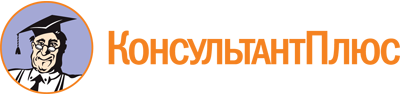 Распоряжение Администрации Псковской области от 27.04.2021 N 644-р
(ред. от 29.05.2023)
"О Плане мероприятий по реализации Стратегии социально-экономического развития Псковской области до 2035 года"Документ предоставлен КонсультантПлюс

www.consultant.ru

Дата сохранения: 17.06.2023
 Список изменяющих документов(в ред. распоряжения Администрации Псковской областиот 31.03.2022 N 178-р,распоряжения Правительства Псковской областиот 29.05.2023 N 414-р)Список изменяющих документов(в ред. распоряжения Правительства Псковской областиот 29.05.2023 N 414-р)N п/пНаименование цели и задачи, государственной программы Псковской области, показателя, мероприятия, контрольного событияСодержание мероприятияОтветственный исполнительЗначение показателя по этапам реализации Стратегии/сроки реализации мероприятий/даты контрольных событийЗначение показателя по этапам реализации Стратегии/сроки реализации мероприятий/даты контрольных событийЗначение показателя по этапам реализации Стратегии/сроки реализации мероприятий/даты контрольных событийN п/пНаименование цели и задачи, государственной программы Псковской области, показателя, мероприятия, контрольного событияСодержание мероприятияОтветственный исполнительI этап (2021 - 2024 г.г.)II этап (2025 - 2030 г.г.)III этап (2031 - 2035 г.г.)1Цель: Повышение уровня доходов всех категорий населения и улучшение социально-экономических условий жизни в Псковской области.Задача 1. Повышение доходов населения.Задача 2. Повышение уровня благосостояния социально уязвимых групп населения.Государственные программы Псковской области:1) "Развитие образования и повышение эффективности реализации молодежной политики" (утверждена постановлением Администрации Псковской области от 28 октября 2013 г. N 493);2) "Содействие экономическому развитию, инвестиционной и внешнеэкономической деятельности" (утверждена постановлением Администрации Псковской области от 28 октября 2013 г. N 499);3) "Социальная поддержка граждан и реализация демографической политики" (утверждена постановлением Администрации Псковской области от 28 октября 2013 г. N 500)Цель: Повышение уровня доходов всех категорий населения и улучшение социально-экономических условий жизни в Псковской области.Задача 1. Повышение доходов населения.Задача 2. Повышение уровня благосостояния социально уязвимых групп населения.Государственные программы Псковской области:1) "Развитие образования и повышение эффективности реализации молодежной политики" (утверждена постановлением Администрации Псковской области от 28 октября 2013 г. N 493);2) "Содействие экономическому развитию, инвестиционной и внешнеэкономической деятельности" (утверждена постановлением Администрации Псковской области от 28 октября 2013 г. N 499);3) "Социальная поддержка граждан и реализация демографической политики" (утверждена постановлением Администрации Псковской области от 28 октября 2013 г. N 500)Цель: Повышение уровня доходов всех категорий населения и улучшение социально-экономических условий жизни в Псковской области.Задача 1. Повышение доходов населения.Задача 2. Повышение уровня благосостояния социально уязвимых групп населения.Государственные программы Псковской области:1) "Развитие образования и повышение эффективности реализации молодежной политики" (утверждена постановлением Администрации Псковской области от 28 октября 2013 г. N 493);2) "Содействие экономическому развитию, инвестиционной и внешнеэкономической деятельности" (утверждена постановлением Администрации Псковской области от 28 октября 2013 г. N 499);3) "Социальная поддержка граждан и реализация демографической политики" (утверждена постановлением Администрации Псковской области от 28 октября 2013 г. N 500)Цель: Повышение уровня доходов всех категорий населения и улучшение социально-экономических условий жизни в Псковской области.Задача 1. Повышение доходов населения.Задача 2. Повышение уровня благосостояния социально уязвимых групп населения.Государственные программы Псковской области:1) "Развитие образования и повышение эффективности реализации молодежной политики" (утверждена постановлением Администрации Псковской области от 28 октября 2013 г. N 493);2) "Содействие экономическому развитию, инвестиционной и внешнеэкономической деятельности" (утверждена постановлением Администрации Псковской области от 28 октября 2013 г. N 499);3) "Социальная поддержка граждан и реализация демографической политики" (утверждена постановлением Администрации Псковской области от 28 октября 2013 г. N 500)Цель: Повышение уровня доходов всех категорий населения и улучшение социально-экономических условий жизни в Псковской области.Задача 1. Повышение доходов населения.Задача 2. Повышение уровня благосостояния социально уязвимых групп населения.Государственные программы Псковской области:1) "Развитие образования и повышение эффективности реализации молодежной политики" (утверждена постановлением Администрации Псковской области от 28 октября 2013 г. N 493);2) "Содействие экономическому развитию, инвестиционной и внешнеэкономической деятельности" (утверждена постановлением Администрации Псковской области от 28 октября 2013 г. N 499);3) "Социальная поддержка граждан и реализация демографической политики" (утверждена постановлением Администрации Псковской области от 28 октября 2013 г. N 500)Цель: Повышение уровня доходов всех категорий населения и улучшение социально-экономических условий жизни в Псковской области.Задача 1. Повышение доходов населения.Задача 2. Повышение уровня благосостояния социально уязвимых групп населения.Государственные программы Псковской области:1) "Развитие образования и повышение эффективности реализации молодежной политики" (утверждена постановлением Администрации Псковской области от 28 октября 2013 г. N 493);2) "Содействие экономическому развитию, инвестиционной и внешнеэкономической деятельности" (утверждена постановлением Администрации Псковской области от 28 октября 2013 г. N 499);3) "Социальная поддержка граждан и реализация демографической политики" (утверждена постановлением Администрации Псковской области от 28 октября 2013 г. N 500)а)Среднедушевые денежные доходы населения (в месяц), руб.Среднедушевые денежные доходы населения (в месяц), руб.Среднедушевые денежные доходы населения (в месяц), руб.320054085647486б)Доля социальных выплат, распределяемых с учетом уровня материальной обеспеченности их получателей, %Доля социальных выплат, распределяемых с учетом уровня материальной обеспеченности их получателей, %Доля социальных выплат, распределяемых с учетом уровня материальной обеспеченности их получателей, %3233341.1.Поддержка молодых специалистов и предоставление возможности получения качественного образования на территории Псковской областиОбновление структуры, содержания и технологий реализации образовательных программ, а также вовлечение работодателей и представителей местного сообщества в управление профессиональным образованием и его развитиемКомитет по образованию Псковской областиVVV1.2.Создание условий для открытия малого и среднего бизнесаРазвитие АНО "Фонд гарантий и развития предпринимательства Псковской области" (микрофинансовая компания), МБУ "Псковский бизнес-инкубатор", создание новых организаций инфраструктуры поддержки малого и среднего бизнесаКомитет по экономическому развитию и инвестиционной политике Псковской областиVVV1.2.1.Обеспечено информационное сопровождение участия субъектов малого и среднего предпринимательства в бизнес-миссиях, выставочно-ярмарочных и конгрессных мероприятияхОбеспечено информационное сопровождение участия субъектов малого и среднего предпринимательства в бизнес-миссиях, выставочно-ярмарочных и конгрессных мероприятияхКомитет по экономическому развитию и инвестиционной политике Псковской областиЕжегодноЕжегодноЕжегодно1.3.Мониторинг эффективности предоставления социальной помощи населению Псковской областиСвоевременное внесение изменений и дополнений в нормативные правовые акты Псковской области, позволяющие обеспечить повышение качества социальной помощи населению Псковской области (востребованность, адресность, учет материального положения получателя и т.п.)Комитет по социальной защите Псковской областиVVV1.4.Оказание поддержки социально ориентированным некоммерческим организациямПредоставление в пользование помещений, необходимых для осуществления деятельности социально ориентированных некоммерческих организаций, грантовая поддержкаУправление общественных проектов и молодежной политики Правительства Псковской области,Комитет по социальной защите Псковской областиVVV1.4.1.Проведено не менее 1 конкурса социально ориентированных проектов Псковской областиПроведено не менее 1 конкурса социально ориентированных проектов Псковской областиУправление общественных проектов и молодежной политики Правительства Псковской области,Комитет по социальной защите Псковской областиЕжегодноЕжегодноЕжегодно2Цель: Стабилизация численности населения Псковской области.Задача 1. Повышение рождаемости и поддержка семей с детьми.Задача 2. Снижение смертности и повышение ожидаемой продолжительности жизни.Задача 3. Прекращение миграционной убыли населения Псковской области и формирование условий для притока долгосрочных мигрантов.Государственные программы Псковской области:1) "Развитие здравоохранения" (утверждена постановлением Администрации Псковской области от 28 октября 2013 г. N 488);2) "Социальная поддержка граждан и реализация демографической политики" (утверждена постановлением Администрации Псковской области от 28 октября 2013 г. N 500);3) "Содействие занятости населения" (утверждена постановлением Администрации Псковской области от 28 октября 2013 г. N 491)Цель: Стабилизация численности населения Псковской области.Задача 1. Повышение рождаемости и поддержка семей с детьми.Задача 2. Снижение смертности и повышение ожидаемой продолжительности жизни.Задача 3. Прекращение миграционной убыли населения Псковской области и формирование условий для притока долгосрочных мигрантов.Государственные программы Псковской области:1) "Развитие здравоохранения" (утверждена постановлением Администрации Псковской области от 28 октября 2013 г. N 488);2) "Социальная поддержка граждан и реализация демографической политики" (утверждена постановлением Администрации Псковской области от 28 октября 2013 г. N 500);3) "Содействие занятости населения" (утверждена постановлением Администрации Псковской области от 28 октября 2013 г. N 491)Цель: Стабилизация численности населения Псковской области.Задача 1. Повышение рождаемости и поддержка семей с детьми.Задача 2. Снижение смертности и повышение ожидаемой продолжительности жизни.Задача 3. Прекращение миграционной убыли населения Псковской области и формирование условий для притока долгосрочных мигрантов.Государственные программы Псковской области:1) "Развитие здравоохранения" (утверждена постановлением Администрации Псковской области от 28 октября 2013 г. N 488);2) "Социальная поддержка граждан и реализация демографической политики" (утверждена постановлением Администрации Псковской области от 28 октября 2013 г. N 500);3) "Содействие занятости населения" (утверждена постановлением Администрации Псковской области от 28 октября 2013 г. N 491)Цель: Стабилизация численности населения Псковской области.Задача 1. Повышение рождаемости и поддержка семей с детьми.Задача 2. Снижение смертности и повышение ожидаемой продолжительности жизни.Задача 3. Прекращение миграционной убыли населения Псковской области и формирование условий для притока долгосрочных мигрантов.Государственные программы Псковской области:1) "Развитие здравоохранения" (утверждена постановлением Администрации Псковской области от 28 октября 2013 г. N 488);2) "Социальная поддержка граждан и реализация демографической политики" (утверждена постановлением Администрации Псковской области от 28 октября 2013 г. N 500);3) "Содействие занятости населения" (утверждена постановлением Администрации Псковской области от 28 октября 2013 г. N 491)Цель: Стабилизация численности населения Псковской области.Задача 1. Повышение рождаемости и поддержка семей с детьми.Задача 2. Снижение смертности и повышение ожидаемой продолжительности жизни.Задача 3. Прекращение миграционной убыли населения Псковской области и формирование условий для притока долгосрочных мигрантов.Государственные программы Псковской области:1) "Развитие здравоохранения" (утверждена постановлением Администрации Псковской области от 28 октября 2013 г. N 488);2) "Социальная поддержка граждан и реализация демографической политики" (утверждена постановлением Администрации Псковской области от 28 октября 2013 г. N 500);3) "Содействие занятости населения" (утверждена постановлением Администрации Псковской области от 28 октября 2013 г. N 491)Цель: Стабилизация численности населения Псковской области.Задача 1. Повышение рождаемости и поддержка семей с детьми.Задача 2. Снижение смертности и повышение ожидаемой продолжительности жизни.Задача 3. Прекращение миграционной убыли населения Псковской области и формирование условий для притока долгосрочных мигрантов.Государственные программы Псковской области:1) "Развитие здравоохранения" (утверждена постановлением Администрации Псковской области от 28 октября 2013 г. N 488);2) "Социальная поддержка граждан и реализация демографической политики" (утверждена постановлением Администрации Псковской области от 28 октября 2013 г. N 500);3) "Содействие занятости населения" (утверждена постановлением Администрации Псковской области от 28 октября 2013 г. N 491)а)Общий коэффициент рождаемости (число родившихся на 1000 человек населения)Общий коэффициент рождаемости (число родившихся на 1000 человек населения)Общий коэффициент рождаемости (число родившихся на 1000 человек населения)8,28,99,7б)Общий коэффициент смертности населения (число умерших на 1000 человек населения)Общий коэффициент смертности населения (число умерших на 1000 человек населения)Общий коэффициент смертности населения (число умерших на 1000 человек населения)15,513,914,7в)Коэффициент миграционного прироста (на 1000 человек населения)Коэффициент миграционного прироста (на 1000 человек населения)Коэффициент миграционного прироста (на 1000 человек населения)-0,1-0,23,02.1.Охрана репродуктивного здоровья населения Псковской областиРеализация мер по охране репродуктивного здоровья населения через повышение доступности репродуктивных технологий и проведение информационных кампанийКомитет по здравоохранению Псковской областиVVV2.1.1.Обеспечен доступ к репродуктивным технологиям со стороны не менее 75% потребителей, нуждающихся в медицинских услугах данного профиляОбеспечен доступ к репродуктивным технологиям со стороны не менее 75% потребителей, нуждающихся в медицинских услугах данного профиляКомитет по здравоохранению Псковской области31.12.20352.1.2.Проведена информационная кампания по предупреждению абортов и профилактике распространения венерических заболеванийПроведена информационная кампания по предупреждению абортов и профилактике распространения венерических заболеванийКомитет по здравоохранению Псковской областиЕжегодноЕжегодноЕжегодно2.2.Расширение практик здорового образа жизни и борьба с вредными привычками и факторами рискаРазвитие практик здорового образа жизни, борьбы с вредными привычками и факторами риска через информирование населения, развитие волонтерского движения, реализацию образовательных проектовКомитет по здравоохранению Псковской области,Комитет по социальной защите Псковской области,Комитет по спорту Псковской областиVVV2.2.1.Проведена информационная кампания средствами массовой информации Псковской области о практиках здорового образа жизни и результатах позитивных преобразований в медицинских организациях Псковской области (далее - медицинские организации)Проведена информационная кампания средствами массовой информации Псковской области о практиках здорового образа жизни и результатах позитивных преобразований в медицинских организациях Псковской области (далее - медицинские организации)Комитет по здравоохранению Псковской области,Комитет по социальной защите Псковской области,Комитет по спорту Псковской областиЕжегодноЕжегодноЕжегодно2.2.2.Организованы "Справочные здоровья" при крупных медицинских организациях, оказывающих амбулаторную помощьОрганизованы "Справочные здоровья" при крупных медицинских организациях, оказывающих амбулаторную помощьКомитет по здравоохранению Псковской области31.12.20222.2.3.Развито волонтерское движение по распространению идей здорового образа жизни, осуществлена конкурсная поддержка региональных, местных и гражданских инициатив в области развития здорового образа жизни; повышена активность участия некоммерческих организаций Псковской области в конкурсах на предоставление грантов Президента Российской Федерации на развитие гражданского обществаРазвито волонтерское движение по распространению идей здорового образа жизни, осуществлена конкурсная поддержка региональных, местных и гражданских инициатив в области развития здорового образа жизни; повышена активность участия некоммерческих организаций Псковской области в конкурсах на предоставление грантов Президента Российской Федерации на развитие гражданского обществаУправление общественных проектов и молодежной политики Правительства Псковской области,Комитет по здравоохранению Псковской области31.12.20352.3.Организация оказания гериатрической помощиСоздание гериатрических отделений (кабинетов) в медицинских организациях, оказывающих амбулаторную и стационарную помощь, в соответствии с порядком оказания медицинской помощи по профилю "гериатрия", утвержденным Министерством здравоохранения Российской ФедерацииКомитет по здравоохранению Псковской областиVVV2.3.1.Созданы гериатрические отделения (кабинеты) в медицинских организациях, оказывающих амбулаторную и стационарную помощьСозданы гериатрические отделения (кабинеты) в медицинских организациях, оказывающих амбулаторную и стационарную помощьКомитет по здравоохранению Псковской области31.12.20222.4.Поощрение прибытия на территорию Псковской области молодых и способных к обучению и мотивированных к натурализации в Российской Федерации трудовых мигрантов, в том числе соотечественников, переезжающих в Псковскую областьСоздание социальных и профессиональных лифтов для иностранных трудовых мигрантов, в том числе соотечественников, переезжающих в Псковскую область, желающих построить карьеру и укорениться в Псковской области, и членов их семей через предоставление условий для обучения и обустройства в Псковской областиКомитет по труду и занятости Псковской области,Комитет по образованию Псковской областиVVV2.4.1.Разработаны и реализованы механизмы профессиональной и социальной адаптации молодых иностранных трудовых мигрантов, в том числе соотечественников, переезжающих в Псковскую область, и членов их семейРазработаны и реализованы механизмы профессиональной и социальной адаптации молодых иностранных трудовых мигрантов, в том числе соотечественников, переезжающих в Псковскую область, и членов их семейКомитет по труду и занятости Псковской области,Комитет по образованию Псковской области31.12.20353Цель: Повышение производительности труда и опережающий рост высококвалифицированных рабочих мест в Псковской области.Задача 1. Повышение производительности труда и поддержка занятости.Задача 2. Превращение служб занятости в стратегического партнера.Задача 3. Стимулирование повышения производительности труда в организациях Псковской области.Государственные программы Псковской области:1) "Развитие образования и повышение эффективности реализации молодежной политики" (утверждена постановлением Администрации Псковской области от 28 октября 2013 г. N 493);2) "Содействие занятости населения" (утверждена постановлением Администрации Псковской области от 28 октября 2013 г. N 491);3) "Содействие экономическому развитию, инвестиционной и внешнеэкономической деятельности" (утверждена постановлением Администрации Псковской области от 28 октября 2013 г. N 499)Цель: Повышение производительности труда и опережающий рост высококвалифицированных рабочих мест в Псковской области.Задача 1. Повышение производительности труда и поддержка занятости.Задача 2. Превращение служб занятости в стратегического партнера.Задача 3. Стимулирование повышения производительности труда в организациях Псковской области.Государственные программы Псковской области:1) "Развитие образования и повышение эффективности реализации молодежной политики" (утверждена постановлением Администрации Псковской области от 28 октября 2013 г. N 493);2) "Содействие занятости населения" (утверждена постановлением Администрации Псковской области от 28 октября 2013 г. N 491);3) "Содействие экономическому развитию, инвестиционной и внешнеэкономической деятельности" (утверждена постановлением Администрации Псковской области от 28 октября 2013 г. N 499)Цель: Повышение производительности труда и опережающий рост высококвалифицированных рабочих мест в Псковской области.Задача 1. Повышение производительности труда и поддержка занятости.Задача 2. Превращение служб занятости в стратегического партнера.Задача 3. Стимулирование повышения производительности труда в организациях Псковской области.Государственные программы Псковской области:1) "Развитие образования и повышение эффективности реализации молодежной политики" (утверждена постановлением Администрации Псковской области от 28 октября 2013 г. N 493);2) "Содействие занятости населения" (утверждена постановлением Администрации Псковской области от 28 октября 2013 г. N 491);3) "Содействие экономическому развитию, инвестиционной и внешнеэкономической деятельности" (утверждена постановлением Администрации Псковской области от 28 октября 2013 г. N 499)Цель: Повышение производительности труда и опережающий рост высококвалифицированных рабочих мест в Псковской области.Задача 1. Повышение производительности труда и поддержка занятости.Задача 2. Превращение служб занятости в стратегического партнера.Задача 3. Стимулирование повышения производительности труда в организациях Псковской области.Государственные программы Псковской области:1) "Развитие образования и повышение эффективности реализации молодежной политики" (утверждена постановлением Администрации Псковской области от 28 октября 2013 г. N 493);2) "Содействие занятости населения" (утверждена постановлением Администрации Псковской области от 28 октября 2013 г. N 491);3) "Содействие экономическому развитию, инвестиционной и внешнеэкономической деятельности" (утверждена постановлением Администрации Псковской области от 28 октября 2013 г. N 499)Цель: Повышение производительности труда и опережающий рост высококвалифицированных рабочих мест в Псковской области.Задача 1. Повышение производительности труда и поддержка занятости.Задача 2. Превращение служб занятости в стратегического партнера.Задача 3. Стимулирование повышения производительности труда в организациях Псковской области.Государственные программы Псковской области:1) "Развитие образования и повышение эффективности реализации молодежной политики" (утверждена постановлением Администрации Псковской области от 28 октября 2013 г. N 493);2) "Содействие занятости населения" (утверждена постановлением Администрации Псковской области от 28 октября 2013 г. N 491);3) "Содействие экономическому развитию, инвестиционной и внешнеэкономической деятельности" (утверждена постановлением Администрации Псковской области от 28 октября 2013 г. N 499)Цель: Повышение производительности труда и опережающий рост высококвалифицированных рабочих мест в Псковской области.Задача 1. Повышение производительности труда и поддержка занятости.Задача 2. Превращение служб занятости в стратегического партнера.Задача 3. Стимулирование повышения производительности труда в организациях Псковской области.Государственные программы Псковской области:1) "Развитие образования и повышение эффективности реализации молодежной политики" (утверждена постановлением Администрации Псковской области от 28 октября 2013 г. N 493);2) "Содействие занятости населения" (утверждена постановлением Администрации Псковской области от 28 октября 2013 г. N 491);3) "Содействие экономическому развитию, инвестиционной и внешнеэкономической деятельности" (утверждена постановлением Администрации Псковской области от 28 октября 2013 г. N 499)а)Реальная начисленная заработная плата работников организаций, % к предыдущему годуРеальная начисленная заработная плата работников организаций, % к предыдущему годуРеальная начисленная заработная плата работников организаций, % к предыдущему году103,4103,8104,7б)Уровень безработицы, %Уровень безработицы, %Уровень безработицы, %5,35,35,3в)Количество высокопроизводительных рабочих мест, тыс. ед.Количество высокопроизводительных рабочих мест, тыс. ед.Количество высокопроизводительных рабочих мест, тыс. ед.83971003.1.Разработка и внедрение современных организационных и финансово-экономических механизмов деятельности профессиональных образовательных организацийРазработка региональной нормативной правовой базы, совершенствование механизмов отраслевой системы оплаты труда, нормативно-подушевого финансирования и др.Комитет по образованию Псковской области,Комитет по труду и занятости Псковской области,Комитет по финансам Псковской областиVVV3.1.1.Внедрена система менеджмента качества, независимая итоговая аттестация выпускниковВнедрена система менеджмента качества, независимая итоговая аттестация выпускниковКомитет по образованию Псковской области,Комитет по труду и занятости Псковской области31.12.20243.2.Расширение целевой группы клиентов служб занятости и повышение доступности консультаций, профориентационных программ и иных программ активной политики на рынке труда Псковской областиПовышение доступности консультаций, профориентационных программ и иных программ активной политики на рынке труда по оценке востребованности и развитию навыков для всех заинтересованных граждан, включая работников высокой квалификации, имеющих работу, стремящихся к развитию трудовых навыков, повышению отдачи от занятости, развитию карьеры, получению более высокооплачиваемой работы либо развитию собственного делаКомитет по труду и занятости Псковской областиVVV3.2.1.Реализованы проекты по модернизации в центрах занятости населенияРеализованы проекты по модернизации в центрах занятости населенияКомитет по труду и занятости Псковской области31.12.20243.3.Внедрение лучших практик (типовых решений) посредством АНО "Федеральный центр компетенций в сфере производительности труда"Вовлечение предприятий в участники национального проекта "Производительность труда", разработка и внедрение экспертами АНО "Федеральный центр компетенций в сфере производительности труда" мероприятий по повышению производительности труда на предприятиях-участниках, создание "фабрики процессов"Комитет по экономическому развитию и инвестиционной политике Псковской областиVVV3.3.1.Реализованы проекты по повышению производительности трудаРеализованы проекты по повышению производительности трудаКомитет по экономическому развитию и инвестиционной политике Псковской области31.12.20304Цель: Создание условий, способствующих сохранению и укреплению здоровья, увеличению ожидаемой продолжительности и повышению качества жизни населения.Задача 1. Повышение качества и доступности медицинской помощи населению.Задача 2. Развитие материально-технической базы здравоохранения Псковской области.Задача 3. Решение проблемы дефицита кадров в системе здравоохранения Псковской области.Задача 4. Формирование приверженности к здоровому образу жизни населения Псковской области.Государственные программы Псковской области:1) "Развитие здравоохранения" (утверждена постановлением Администрации Псковской области от 28 октября 2013 г. N 488);2) "Социальная поддержка граждан и реализация демографической политики" (утверждена постановлением Администрации Псковской области от 28 октября 2013 г. N 500)Цель: Создание условий, способствующих сохранению и укреплению здоровья, увеличению ожидаемой продолжительности и повышению качества жизни населения.Задача 1. Повышение качества и доступности медицинской помощи населению.Задача 2. Развитие материально-технической базы здравоохранения Псковской области.Задача 3. Решение проблемы дефицита кадров в системе здравоохранения Псковской области.Задача 4. Формирование приверженности к здоровому образу жизни населения Псковской области.Государственные программы Псковской области:1) "Развитие здравоохранения" (утверждена постановлением Администрации Псковской области от 28 октября 2013 г. N 488);2) "Социальная поддержка граждан и реализация демографической политики" (утверждена постановлением Администрации Псковской области от 28 октября 2013 г. N 500)Цель: Создание условий, способствующих сохранению и укреплению здоровья, увеличению ожидаемой продолжительности и повышению качества жизни населения.Задача 1. Повышение качества и доступности медицинской помощи населению.Задача 2. Развитие материально-технической базы здравоохранения Псковской области.Задача 3. Решение проблемы дефицита кадров в системе здравоохранения Псковской области.Задача 4. Формирование приверженности к здоровому образу жизни населения Псковской области.Государственные программы Псковской области:1) "Развитие здравоохранения" (утверждена постановлением Администрации Псковской области от 28 октября 2013 г. N 488);2) "Социальная поддержка граждан и реализация демографической политики" (утверждена постановлением Администрации Псковской области от 28 октября 2013 г. N 500)Цель: Создание условий, способствующих сохранению и укреплению здоровья, увеличению ожидаемой продолжительности и повышению качества жизни населения.Задача 1. Повышение качества и доступности медицинской помощи населению.Задача 2. Развитие материально-технической базы здравоохранения Псковской области.Задача 3. Решение проблемы дефицита кадров в системе здравоохранения Псковской области.Задача 4. Формирование приверженности к здоровому образу жизни населения Псковской области.Государственные программы Псковской области:1) "Развитие здравоохранения" (утверждена постановлением Администрации Псковской области от 28 октября 2013 г. N 488);2) "Социальная поддержка граждан и реализация демографической политики" (утверждена постановлением Администрации Псковской области от 28 октября 2013 г. N 500)Цель: Создание условий, способствующих сохранению и укреплению здоровья, увеличению ожидаемой продолжительности и повышению качества жизни населения.Задача 1. Повышение качества и доступности медицинской помощи населению.Задача 2. Развитие материально-технической базы здравоохранения Псковской области.Задача 3. Решение проблемы дефицита кадров в системе здравоохранения Псковской области.Задача 4. Формирование приверженности к здоровому образу жизни населения Псковской области.Государственные программы Псковской области:1) "Развитие здравоохранения" (утверждена постановлением Администрации Псковской области от 28 октября 2013 г. N 488);2) "Социальная поддержка граждан и реализация демографической политики" (утверждена постановлением Администрации Псковской области от 28 октября 2013 г. N 500)Цель: Создание условий, способствующих сохранению и укреплению здоровья, увеличению ожидаемой продолжительности и повышению качества жизни населения.Задача 1. Повышение качества и доступности медицинской помощи населению.Задача 2. Развитие материально-технической базы здравоохранения Псковской области.Задача 3. Решение проблемы дефицита кадров в системе здравоохранения Псковской области.Задача 4. Формирование приверженности к здоровому образу жизни населения Псковской области.Государственные программы Псковской области:1) "Развитие здравоохранения" (утверждена постановлением Администрации Псковской области от 28 октября 2013 г. N 488);2) "Социальная поддержка граждан и реализация демографической политики" (утверждена постановлением Администрации Псковской области от 28 октября 2013 г. N 500)а)Смертность населения в трудоспособном возрасте (число умерших на 100000 человек населения)Смертность населения в трудоспособном возрасте (число умерших на 100000 человек населения)Смертность населения в трудоспособном возрасте (число умерших на 100000 человек населения)630622618б)Доля государственных (муниципальных) учреждений здравоохранения, здания которых находятся в аварийном состоянии или требуют капитального ремонта, в общем количестве государственных (муниципальных) учреждений здравоохранения, %Доля государственных (муниципальных) учреждений здравоохранения, здания которых находятся в аварийном состоянии или требуют капитального ремонта, в общем количестве государственных (муниципальных) учреждений здравоохранения, %Доля государственных (муниципальных) учреждений здравоохранения, здания которых находятся в аварийном состоянии или требуют капитального ремонта, в общем количестве государственных (муниципальных) учреждений здравоохранения, %16,51513,5в)Обеспеченность врачами, количество врачей на 10000 человек населенияОбеспеченность врачами, количество врачей на 10000 человек населенияОбеспеченность врачами, количество врачей на 10000 человек населения333435г)Потребление алкогольной продукции (в перерасчете на абсолютный алкоголь), литров на душу населения в годПотребление алкогольной продукции (в перерасчете на абсолютный алкоголь), литров на душу населения в годПотребление алкогольной продукции (в перерасчете на абсолютный алкоголь), литров на душу населения в год6,56,46,34.1.Увеличение комфортности пребывания в медицинских учрежденияхСокращение времени ожидания приема, обеспечение комфортности пребывания в медицинских организацияхКомитет по здравоохранению Псковской областиVVV4.1.1.Внедрены инновационные медицинские технологииВнедрены инновационные медицинские технологииКомитет по здравоохранению Псковской области31.12.20354.2.Усиление защиты прав пациентовОказание помощи по защите прав пациента жителям, обращающимся в медицинские организации: предоставление юридических консультаций в случае возникновения нарушений прав пациентов, урегулирование конфликтов в досудебном и судебном порядкеКомитет по здравоохранению Псковской областиVVV4.3.Создание и модернизация инфраструктуры здравоохраненияОбеспечение функционирования современной инфраструктуры здравоохранения во всех населенных пунктах Псковской областиКомитет по здравоохранению Псковской области,Комитет по строительству и жилищно-коммунальному хозяйству Псковской областиVVV4.3.1.Заменены фельдшерско-акушерские пункты, находящиеся в аварийном состоянииЗаменены фельдшерско-акушерские пункты, находящиеся в аварийном состоянииКомитет по здравоохранению Псковской области31.12.20284.3.2.Обеспечено функционирование 11 модульных фельдшерско-акушерских пунктовОбеспечено функционирование 11 модульных фельдшерско-акушерских пунктовКомитет по здравоохранению Псковской области,Комитет по строительству и жилищно-коммунальному хозяйству Псковской области31.12.20214.3.3.Развита инфраструктура мобильных медицинских комплексов в населенных пунктах Псковской области с численностью населения менее 100 человекРазвита инфраструктура мобильных медицинских комплексов в населенных пунктах Псковской области с численностью населения менее 100 человекКомитет по здравоохранению Псковской области31.12.20354.4.Размещение объектов капитального строительства регионального значения в области здравоохраненияСтроительство и реконструкция объектов здравоохранения в муниципальных образованиях Псковской области (далее - муниципальные образования)Комитет по здравоохранению Псковской областиVVV4.5.Увеличение численности врачей и средних медицинских работников в медицинских организациях, находящихся в ведении Комитета по здравоохранению Псковской областиПовышение обеспеченности медицинских организаций, находящихся в ведении Комитета по здравоохранению Псковской области, в том числе за счет создания центров содействия трудоустройству выпускников образовательных организаций по медицинским специальностям, совершенствования системы оплаты труда, установления квот на целевое обучение, создания специальных программ обучения, предоставления мер поддержки (жилье, места в детских садах и т.п.)Комитет по здравоохранению Псковской области,Комитет по труду и занятости Псковской областиVVV4.5.1.Созданы центры содействия трудоустройству выпускников образовательных организаций по медицинским специальностямСозданы центры содействия трудоустройству выпускников образовательных организаций по медицинским специальностямКомитет по здравоохранению Псковской области,Комитет по труду и занятости Псковской области31.12.20224.5.2.Установлены квоты на целевое обучениеУстановлены квоты на целевое обучениеКомитет по здравоохранению Псковской областиЕжегодноЕжегодноЕжегодно4.5.3.Выплачены стимулирующие выплаты работникам медицинских организаций (в том числе фельдшерско-акушерских пунктов), в первую очередь расположенных в отдаленных поселениях Псковской областиВыплачены стимулирующие выплаты работникам медицинских организаций (в том числе фельдшерско-акушерских пунктов), в первую очередь расположенных в отдаленных поселениях Псковской областиКомитет по здравоохранению Псковской областиЕжегодноЕжегодноЕжегодно4.5.4.Обеспечены служебным жильем врачи, занятые в медицинских организацияхОбеспечены служебным жильем врачи, занятые в медицинских организацияхКомитет по здравоохранению Псковской областиЕжегодноЕжегодноЕжегодно4.6.Расширение практик здорового образа жизни и борьба с вредными привычками и факторами рискаИнформирование населения, развитие волонтерского движения, реализация образовательных проектов, ужесточение ограничений на продажу алкогольной продукции, организация "Справочных здоровья" при крупных медицинских организацияхКомитет по здравоохранению Псковской области,Управление общественных проектов и молодежной политики Правительства Псковской областиVVV4.6.1.Созданы и функционируют демографические советы муниципальных образований, отвечающие в том числе за реализацию мероприятий, направленных на формирование здорового образа жизни жителей Псковской областиСозданы и функционируют демографические советы муниципальных образований, отвечающие в том числе за реализацию мероприятий, направленных на формирование здорового образа жизни жителей Псковской областиКомитет по здравоохранению Псковской области,органы местного самоуправления муниципальных образований (далее - органы местного самоуправления)31.12.20244.6.2.Не менее 50% муниципальных образований вошли в состав Ассоциации "Здоровые города и поселки"Не менее 50% муниципальных образований вошли в состав Ассоциации "Здоровые города и поселки"Комитет по здравоохранению Псковской области,органы местного самоуправления31.12.20254.7.Привлечение социально ориентированных некоммерческих организаций к кампании по стимулированию занятия населения Псковской области физической культурой и спортомВовлечение некоммерческих организаций в мероприятия по укреплению общественного здоровья жителей Псковской областиКомитет по спорту Псковской области,Управление общественных проектов и молодежной политики Правительства Псковской областиVVV4.8.Внедрение муниципальных программ общественного здоровьяКомплексное внедрение муниципальных программ общественного здоровья жителей Псковской областиКомитет по здравоохранению Псковской области,органы местного самоуправленияVVV4.9.Внедрение корпоративных программ, содержащих наилучшие практики по укреплению здоровья работников организацийРазработка, реализация и оценка эффективности проектов корпоративных программ по укреплению здоровья работников организацийКомитет по здравоохранению Псковской областиVVV4.10.Обеспечение охвата граждан профилактическими медицинскими осмотрамиСоздание условий для прохождения всеми гражданами профилактического медицинского осмотраКомитет по здравоохранению Псковской областиVVV5Цель: Увеличение вклада образования в повышение качества жизни населения и модернизацию экономики Псковской области.Задача 1. Создание инфраструктуры раннего развития детей (до 3 лет).Задача 2. Выравнивание стартовых возможностей детей.Задача 3. Формирование кадрового резерва для отраслей экономики и социальной сферы.Задача 4. Развитие технологических проектов, реализуемых совместно образовательными организациями высшего образования и предприятиями.Государственная программа Псковской области: "Развитие образования и повышение эффективности реализации молодежной политики" (утверждена постановлением Администрации Псковской области от 28 октября 2013 г. N 493)Цель: Увеличение вклада образования в повышение качества жизни населения и модернизацию экономики Псковской области.Задача 1. Создание инфраструктуры раннего развития детей (до 3 лет).Задача 2. Выравнивание стартовых возможностей детей.Задача 3. Формирование кадрового резерва для отраслей экономики и социальной сферы.Задача 4. Развитие технологических проектов, реализуемых совместно образовательными организациями высшего образования и предприятиями.Государственная программа Псковской области: "Развитие образования и повышение эффективности реализации молодежной политики" (утверждена постановлением Администрации Псковской области от 28 октября 2013 г. N 493)Цель: Увеличение вклада образования в повышение качества жизни населения и модернизацию экономики Псковской области.Задача 1. Создание инфраструктуры раннего развития детей (до 3 лет).Задача 2. Выравнивание стартовых возможностей детей.Задача 3. Формирование кадрового резерва для отраслей экономики и социальной сферы.Задача 4. Развитие технологических проектов, реализуемых совместно образовательными организациями высшего образования и предприятиями.Государственная программа Псковской области: "Развитие образования и повышение эффективности реализации молодежной политики" (утверждена постановлением Администрации Псковской области от 28 октября 2013 г. N 493)Цель: Увеличение вклада образования в повышение качества жизни населения и модернизацию экономики Псковской области.Задача 1. Создание инфраструктуры раннего развития детей (до 3 лет).Задача 2. Выравнивание стартовых возможностей детей.Задача 3. Формирование кадрового резерва для отраслей экономики и социальной сферы.Задача 4. Развитие технологических проектов, реализуемых совместно образовательными организациями высшего образования и предприятиями.Государственная программа Псковской области: "Развитие образования и повышение эффективности реализации молодежной политики" (утверждена постановлением Администрации Псковской области от 28 октября 2013 г. N 493)Цель: Увеличение вклада образования в повышение качества жизни населения и модернизацию экономики Псковской области.Задача 1. Создание инфраструктуры раннего развития детей (до 3 лет).Задача 2. Выравнивание стартовых возможностей детей.Задача 3. Формирование кадрового резерва для отраслей экономики и социальной сферы.Задача 4. Развитие технологических проектов, реализуемых совместно образовательными организациями высшего образования и предприятиями.Государственная программа Псковской области: "Развитие образования и повышение эффективности реализации молодежной политики" (утверждена постановлением Администрации Псковской области от 28 октября 2013 г. N 493)Цель: Увеличение вклада образования в повышение качества жизни населения и модернизацию экономики Псковской области.Задача 1. Создание инфраструктуры раннего развития детей (до 3 лет).Задача 2. Выравнивание стартовых возможностей детей.Задача 3. Формирование кадрового резерва для отраслей экономики и социальной сферы.Задача 4. Развитие технологических проектов, реализуемых совместно образовательными организациями высшего образования и предприятиями.Государственная программа Псковской области: "Развитие образования и повышение эффективности реализации молодежной политики" (утверждена постановлением Администрации Псковской области от 28 октября 2013 г. N 493)а)Обеспеченность детей дошкольного возраста в возрасте от 2 месяцев до 3 лет местами в дошкольных образовательных организациях, %Обеспеченность детей дошкольного возраста в возрасте от 2 месяцев до 3 лет местами в дошкольных образовательных организациях, %Обеспеченность детей дошкольного возраста в возрасте от 2 месяцев до 3 лет местами в дошкольных образовательных организациях, %75,979,482,9б)Охват детей в возрасте от 5 до 18 лет программами дополнительного образования (удельный вес численности детей, получающих услуги дополнительного образования, в общей численности детей в возрасте от 5 до 18 лет), %Охват детей в возрасте от 5 до 18 лет программами дополнительного образования (удельный вес численности детей, получающих услуги дополнительного образования, в общей численности детей в возрасте от 5 до 18 лет), %Охват детей в возрасте от 5 до 18 лет программами дополнительного образования (удельный вес численности детей, получающих услуги дополнительного образования, в общей численности детей в возрасте от 5 до 18 лет), %808590в)Доля педагогических работников общеобразовательных организаций, прошедших повышение квалификации, %Доля педагогических работников общеобразовательных организаций, прошедших повышение квалификации, %Доля педагогических работников общеобразовательных организаций, прошедших повышение квалификации, %204040г)Доля обучающихся, для которых созданы равные условия получения качественного образования вне зависимости от места их нахождения, посредством предоставления доступа к федеральной информационно-сервисной платформе цифровой образовательной среды, %Доля обучающихся, для которых созданы равные условия получения качественного образования вне зависимости от места их нахождения, посредством предоставления доступа к федеральной информационно-сервисной платформе цифровой образовательной среды, %Доля обучающихся, для которых созданы равные условия получения качественного образования вне зависимости от места их нахождения, посредством предоставления доступа к федеральной информационно-сервисной платформе цифровой образовательной среды, %Не менее 100Не менее 100Не менее 1005.1.Повышение качества оказания услуг дошкольными образовательными организациямиОпределение общих требований к услуге по присмотру и уходу за детьми дошкольного возраста в сфере образованияКомитет по образованию Псковской областиVVV5.1.1.Создан профессиональный стандарт "Помощник воспитателя", устанавливающий квалификационные требования для оказания присмотра и ухода за детьми дошкольного возрастаСоздан профессиональный стандарт "Помощник воспитателя", устанавливающий квалификационные требования для оказания присмотра и ухода за детьми дошкольного возрастаКомитет по образованию Псковской области31.12.20245.2.Психолого-педагогическая поддержка раннего развития детей (до 3 лет) и родительское просвещениеСоздание службы сопровождения физического, психического, социального развития детей и медицинского патроната для детей до 3 лет, включающей (по желанию семьи) консультации на основе профессионального мониторинга развития детейКомитет по образованию Псковской областиVVV5.2.1.Создана специализированная служба сопровождения раннего развития детейСоздана специализированная служба сопровождения раннего развития детейКомитет по образованию Псковской области31.12.20285.3.Создание условий для развития негосударственного сектора в дошкольном образованииРазработка механизма персонифицированного финансирования за счет бюджетных ресурсовКомитет по образованию Псковской областиVVV5.3.1.Осуществлено пилотное внедрение системы персонифицированного финансирования "сертификат дошкольника"Осуществлено пилотное внедрение системы персонифицированного финансирования "сертификат дошкольника"Комитет по образованию Псковской области31.12.20355.4.Развитие инфраструктуры объектов образованияСтроительство и модернизация инфраструктуры объектов образованияКомитет по образованию Псковской областиVVV5.4.1.Построена средняя общеобразовательная школа в г. Великие ЛукиПостроена средняя общеобразовательная школа в г. Великие ЛукиКомитет по образованию Псковской области31.12.20225.4.2.Построены средние общеобразовательные школы в г. Пскове и Псковском районеПостроены средние общеобразовательные школы в г. Пскове и Псковском районеКомитет по образованию Псковской области31.12.20255.5.Выравнивание стартовых возможностей для детей с ограниченными возможностямиРазвитие образовательной инфраструктуры, ориентированной на детей с ограниченными возможностямиКомитет по образованию Псковской областиVVV5.5.1.Развита современная безбарьерная среда в общеобразовательных организацияхРазвита современная безбарьерная среда в общеобразовательных организацияхКомитет по образованию Псковской области31.12.20355.6.Выравнивание стартовых возможностей для детей из малообеспеченных семейРазвитие образовательной среды, ориентированной на детей из малообеспеченных семейКомитет по образованию Псковской областиVVV5.6.1.Организованы бесплатные дополнительные занятия по предметам школьной программы и другое дополнительное образованиеОрганизованы бесплатные дополнительные занятия по предметам школьной программы и другое дополнительное образованиеКомитет по образованию Псковской областиЕжегодноЕжегодноЕжегодно5.7.Принятие адресных мер поддержки семей с низким социально-экономическим статусом, низким уровнем социального и культурного благополучияВнедрение инструментов поддержки посредством корректировки и/или разработки соответствующих нормативных правовых актов Псковской областиКомитет по социальной защите Псковской областиVVV5.8.Изменение финансового обеспечения образовательных организаций со значительной долей детей с низким социально-экономическим статусом, низким уровнем социального и культурного благополучия, имеющих детей-мигрантовРазработка и внедрение повышенного норматива финансирования образовательных организаций и целевой грантовой поддержки семей с низким социально-экономическим статусом, низким уровнем социального и культурного благополучия, имеющих детей-мигрантовКомитет по образованию Псковской областиVVV5.9.Привлечение мотивированных обучающихся для обучения в высококачественных организациях, осуществляющих образовательную деятельность по образовательным программам среднего профессионального образованияФормирование системы целевого государственного задания, направленной на привлечение мотивированных обучающихся и их последующее целевое обучение, а также последующую поддержку в трудоустройстве на территории Псковской областиКомитет по образованию Псковской области,Комитет по труду и занятости Псковской областиVVV5.10.Развитие движения "Профессионалы"Создание Центра опережающей профессиональной подготовки Псковской области (в кооперации с работодателями в целях опережающей профессиональной подготовки, в том числе профориентации, профессионального обучения, подготовки, переподготовки, повышения квалификации всех категорий граждан) в целях реализации потребностей экономики Псковской областиКомитет по образованию Псковской области,Комитет по экономическому развитию и инвестиционной политике Псковской областиVVV5.10.1.Созданы 2 новые мастерские, соответствующие стандартам Ворлдскиллс, на базе ГБПОУ ПО "Великолукский политехнический колледж" (Сварочное производство, Промышленная автоматика)Созданы 2 новые мастерские, соответствующие стандартам Ворлдскиллс, на базе ГБПОУ ПО "Великолукский политехнический колледж" (Сварочное производство, Промышленная автоматика)Комитет по образованию Псковской области31.12.20245.11.Стимулирование работающего населения и работодателей к освоению программ дополнительного профессионального образованияРеализация основных программ профессионального обучения, дополнительных профессиональных программ (программы повышения квалификации и профессиональной подготовки) всех категорий граждан по наиболее востребованным, новым и перспективным профессиям и компетенциям в целях реализации потребностей регионального сектора экономики, в том числе малого, среднего предпринимательстваКомитет по образованию Псковской областиVVV5.12.Развитие предпринимательских навыков у школьниковРазработка и внедрение лучших программ обучения предпринимательству.Развитие системы социальных практик для старшеклассников в рамках освоения программ обучения предпринимательствуКомитет по образованию Псковской областиVVV5.12.1.Внедрение системы социальных практик для старшеклассников в рамках освоения программ обучения предпринимательствуВнедрение системы социальных практик для старшеклассников в рамках освоения программ обучения предпринимательствуКомитет по образованию Псковской области31.12.20285.13.Обучение преподавателей эффективному применению цифровых учебных инструментов и сервисовСоздание центра повышения квалификации преподавателей в области цифровых образовательных технологийКомитет по образованию Псковской областиVVV5.14.Развитие системы дуальной подготовкиСоздание механизмов обеспечения качества среднего профессионального образования на основе проведения демонстрационного экзамена выпускниковКомитет по образованию Псковской областиVVV5.14.1.Профессиональные образовательные организации вовлечены в процесс профессионального обучения, подготовки, переподготовки, повышения квалификации всех категорий граждан в кооперации с работодателями в целях реализации потребностей экономики Псковской областиПрофессиональные образовательные организации вовлечены в процесс профессионального обучения, подготовки, переподготовки, повышения квалификации всех категорий граждан в кооперации с работодателями в целях реализации потребностей экономики Псковской областиКомитет по образованию Псковской области,Комитет по экономическому развитию и инвестиционной политике Псковской области31.12.20246Цель: Сдерживание роста социально-экономического неравенства населения за счет социальной поддержки граждан с низким уровнем доходов.Задача 1. Сокращение уровня и глубины бедности населения.Задача 2. Улучшение качества и доступности услуг социального обслуживания.Государственные программы Псковской области:1) "Социальная поддержка граждан и реализация демографической политики" (утверждена постановлением Администрации Псковской области от 28 октября 2013 г. N 500);2) "Доступная среда для инвалидов и иных маломобильных групп населения" (утверждена постановлением Администрации Псковской области от 28 октября 2013 г. N 490);3) "Содействие занятости населения" (утверждена постановлением Администрации Псковской области от 28 октября 2013 г. N 491)Цель: Сдерживание роста социально-экономического неравенства населения за счет социальной поддержки граждан с низким уровнем доходов.Задача 1. Сокращение уровня и глубины бедности населения.Задача 2. Улучшение качества и доступности услуг социального обслуживания.Государственные программы Псковской области:1) "Социальная поддержка граждан и реализация демографической политики" (утверждена постановлением Администрации Псковской области от 28 октября 2013 г. N 500);2) "Доступная среда для инвалидов и иных маломобильных групп населения" (утверждена постановлением Администрации Псковской области от 28 октября 2013 г. N 490);3) "Содействие занятости населения" (утверждена постановлением Администрации Псковской области от 28 октября 2013 г. N 491)Цель: Сдерживание роста социально-экономического неравенства населения за счет социальной поддержки граждан с низким уровнем доходов.Задача 1. Сокращение уровня и глубины бедности населения.Задача 2. Улучшение качества и доступности услуг социального обслуживания.Государственные программы Псковской области:1) "Социальная поддержка граждан и реализация демографической политики" (утверждена постановлением Администрации Псковской области от 28 октября 2013 г. N 500);2) "Доступная среда для инвалидов и иных маломобильных групп населения" (утверждена постановлением Администрации Псковской области от 28 октября 2013 г. N 490);3) "Содействие занятости населения" (утверждена постановлением Администрации Псковской области от 28 октября 2013 г. N 491)Цель: Сдерживание роста социально-экономического неравенства населения за счет социальной поддержки граждан с низким уровнем доходов.Задача 1. Сокращение уровня и глубины бедности населения.Задача 2. Улучшение качества и доступности услуг социального обслуживания.Государственные программы Псковской области:1) "Социальная поддержка граждан и реализация демографической политики" (утверждена постановлением Администрации Псковской области от 28 октября 2013 г. N 500);2) "Доступная среда для инвалидов и иных маломобильных групп населения" (утверждена постановлением Администрации Псковской области от 28 октября 2013 г. N 490);3) "Содействие занятости населения" (утверждена постановлением Администрации Псковской области от 28 октября 2013 г. N 491)Цель: Сдерживание роста социально-экономического неравенства населения за счет социальной поддержки граждан с низким уровнем доходов.Задача 1. Сокращение уровня и глубины бедности населения.Задача 2. Улучшение качества и доступности услуг социального обслуживания.Государственные программы Псковской области:1) "Социальная поддержка граждан и реализация демографической политики" (утверждена постановлением Администрации Псковской области от 28 октября 2013 г. N 500);2) "Доступная среда для инвалидов и иных маломобильных групп населения" (утверждена постановлением Администрации Псковской области от 28 октября 2013 г. N 490);3) "Содействие занятости населения" (утверждена постановлением Администрации Псковской области от 28 октября 2013 г. N 491)Цель: Сдерживание роста социально-экономического неравенства населения за счет социальной поддержки граждан с низким уровнем доходов.Задача 1. Сокращение уровня и глубины бедности населения.Задача 2. Улучшение качества и доступности услуг социального обслуживания.Государственные программы Псковской области:1) "Социальная поддержка граждан и реализация демографической политики" (утверждена постановлением Администрации Псковской области от 28 октября 2013 г. N 500);2) "Доступная среда для инвалидов и иных маломобильных групп населения" (утверждена постановлением Администрации Псковской области от 28 октября 2013 г. N 490);3) "Содействие занятости населения" (утверждена постановлением Администрации Псковской области от 28 октября 2013 г. N 491)а)Уровень бедности, %Уровень бедности, %Уровень бедности, %13,08,9<*>б)Доля граждан старше трудоспособного возраста и инвалидов, получающих услуги в рамках системы долговременного ухода, от общего числа граждан старше трудоспособного возраста и инвалидов, нуждающихся в долговременном уходе, %Доля граждан старше трудоспособного возраста и инвалидов, получающих услуги в рамках системы долговременного ухода, от общего числа граждан старше трудоспособного возраста и инвалидов, нуждающихся в долговременном уходе, %Доля граждан старше трудоспособного возраста и инвалидов, получающих услуги в рамках системы долговременного ухода, от общего числа граждан старше трудоспособного возраста и инвалидов, нуждающихся в долговременном уходе, %4050506.1.Активизация трудового потенциала граждан - получателей социальной помощиВ случае трудоустройства при реализации принципа "работа + пособие" получатель социальной помощи не лишается права на получение пособияКомитет по социальной защите Псковской области,Комитет по труду и занятости Псковской областиVVV6.2.Ликвидация дефицита учреждений социальной защиты населения, в том числе на основе привлечения к оказанию услуг социально ориентированных некоммерческих организацийПрименение мер государственной поддержки социально ориентированных некоммерческих организаций, предоставляющих услуги социального обслуживанияКомитет по социальной защите Псковской области,Управление общественных проектов и молодежной политики Правительства Псковской областиVVV6.2.1.Построен объект "Социальный городок" (обеспечены безопасные и комфортные условия предоставления социальных услуг в сфере социального обслуживания)Построен объект "Социальный городок" (обеспечены безопасные и комфортные условия предоставления социальных услуг в сфере социального обслуживания)Комитет по социальной защите Псковской области,Комитет по строительству и жилищно-коммунальному хозяйству Псковской области01.09.20236.3.Обеспечение благоприятных условий для социальной интеграции в общество инвалидов и семей, имеющих в своем составе детей-инвалидовПовышение уровня доступности для инвалидов и семей, имеющих в своем составе детей-инвалидов, приоритетных объектов социальной, транспортной, инженерной инфраструктурыКомитет по социальной защите Псковской областиVVV6.4.Внедрение системы долговременного ухода за гражданами пожилого возраста и инвалидами на территории Псковской областиВыявление граждан, нуждающихся в уходе, осуществление медицинского патронажа, создание и оснащение пунктов проката технических средств реабилитации для инвалидов и маломобильных гражданКомитет по социальной защите Псковской области,Комитет по здравоохранению Псковской областиV6.4.1.Создано 6 "приемных семей" для пожилых гражданСоздано 6 "приемных семей" для пожилых гражданКомитет по социальной защите Псковской области31.12.20226.4.2.Сформирован и выполняется календарь регулярных осмотров граждан, проживающих в стационарных организациях социального обслуживания, специалистами организаций здравоохранения по всем основным медицинским профилямСформирован и выполняется календарь регулярных осмотров граждан, проживающих в стационарных организациях социального обслуживания, специалистами организаций здравоохранения по всем основным медицинским профилямКомитет по социальной защите Псковской области,Комитет по здравоохранению Псковской области31.12.20237Цель: Обеспечение развития культурной среды, способствующей повышению качества жизни местного населения и привлечению инвесторов и туристов из других регионов России, стран СНГ и дальнего зарубежья.Задача 1. Развитие культурной жизни в Псковской области исходя из современных культурных практик.Задача 2. Цифровизация услуг учреждений культуры Псковской области.Задача 3. Продвижение проектов Псковской области в сфере культуры в стране и за рубежом.Задача 4. Укрепление общероссийской гражданской идентичности и единства многонационального народа Российской Федерации на территории Псковской области.Государственные программы Псковской области:1) "Культура, сохранение культурного наследия и развитие туризма на территории области" (утверждена постановлением Администрации Псковской области от 28 октября 2013 г. N 501);2) "Реализация государственной национальной политики на территории области" (утверждена постановлением Администрации Псковской области от 30 декабря 2020 г. N 472)Цель: Обеспечение развития культурной среды, способствующей повышению качества жизни местного населения и привлечению инвесторов и туристов из других регионов России, стран СНГ и дальнего зарубежья.Задача 1. Развитие культурной жизни в Псковской области исходя из современных культурных практик.Задача 2. Цифровизация услуг учреждений культуры Псковской области.Задача 3. Продвижение проектов Псковской области в сфере культуры в стране и за рубежом.Задача 4. Укрепление общероссийской гражданской идентичности и единства многонационального народа Российской Федерации на территории Псковской области.Государственные программы Псковской области:1) "Культура, сохранение культурного наследия и развитие туризма на территории области" (утверждена постановлением Администрации Псковской области от 28 октября 2013 г. N 501);2) "Реализация государственной национальной политики на территории области" (утверждена постановлением Администрации Псковской области от 30 декабря 2020 г. N 472)Цель: Обеспечение развития культурной среды, способствующей повышению качества жизни местного населения и привлечению инвесторов и туристов из других регионов России, стран СНГ и дальнего зарубежья.Задача 1. Развитие культурной жизни в Псковской области исходя из современных культурных практик.Задача 2. Цифровизация услуг учреждений культуры Псковской области.Задача 3. Продвижение проектов Псковской области в сфере культуры в стране и за рубежом.Задача 4. Укрепление общероссийской гражданской идентичности и единства многонационального народа Российской Федерации на территории Псковской области.Государственные программы Псковской области:1) "Культура, сохранение культурного наследия и развитие туризма на территории области" (утверждена постановлением Администрации Псковской области от 28 октября 2013 г. N 501);2) "Реализация государственной национальной политики на территории области" (утверждена постановлением Администрации Псковской области от 30 декабря 2020 г. N 472)Цель: Обеспечение развития культурной среды, способствующей повышению качества жизни местного населения и привлечению инвесторов и туристов из других регионов России, стран СНГ и дальнего зарубежья.Задача 1. Развитие культурной жизни в Псковской области исходя из современных культурных практик.Задача 2. Цифровизация услуг учреждений культуры Псковской области.Задача 3. Продвижение проектов Псковской области в сфере культуры в стране и за рубежом.Задача 4. Укрепление общероссийской гражданской идентичности и единства многонационального народа Российской Федерации на территории Псковской области.Государственные программы Псковской области:1) "Культура, сохранение культурного наследия и развитие туризма на территории области" (утверждена постановлением Администрации Псковской области от 28 октября 2013 г. N 501);2) "Реализация государственной национальной политики на территории области" (утверждена постановлением Администрации Псковской области от 30 декабря 2020 г. N 472)Цель: Обеспечение развития культурной среды, способствующей повышению качества жизни местного населения и привлечению инвесторов и туристов из других регионов России, стран СНГ и дальнего зарубежья.Задача 1. Развитие культурной жизни в Псковской области исходя из современных культурных практик.Задача 2. Цифровизация услуг учреждений культуры Псковской области.Задача 3. Продвижение проектов Псковской области в сфере культуры в стране и за рубежом.Задача 4. Укрепление общероссийской гражданской идентичности и единства многонационального народа Российской Федерации на территории Псковской области.Государственные программы Псковской области:1) "Культура, сохранение культурного наследия и развитие туризма на территории области" (утверждена постановлением Администрации Псковской области от 28 октября 2013 г. N 501);2) "Реализация государственной национальной политики на территории области" (утверждена постановлением Администрации Псковской области от 30 декабря 2020 г. N 472)Цель: Обеспечение развития культурной среды, способствующей повышению качества жизни местного населения и привлечению инвесторов и туристов из других регионов России, стран СНГ и дальнего зарубежья.Задача 1. Развитие культурной жизни в Псковской области исходя из современных культурных практик.Задача 2. Цифровизация услуг учреждений культуры Псковской области.Задача 3. Продвижение проектов Псковской области в сфере культуры в стране и за рубежом.Задача 4. Укрепление общероссийской гражданской идентичности и единства многонационального народа Российской Федерации на территории Псковской области.Государственные программы Псковской области:1) "Культура, сохранение культурного наследия и развитие туризма на территории области" (утверждена постановлением Администрации Псковской области от 28 октября 2013 г. N 501);2) "Реализация государственной национальной политики на территории области" (утверждена постановлением Администрации Псковской области от 30 декабря 2020 г. N 472)а)Количество посещений библиотек, тыс. человекКоличество посещений библиотек, тыс. человекКоличество посещений библиотек, тыс. человек2982,73834,94047,9б)Отношение средней заработной платы работников учреждений культуры к средней заработной плате по Псковской области, %Отношение средней заработной платы работников учреждений культуры к средней заработной плате по Псковской области, %Отношение средней заработной платы работников учреждений культуры к средней заработной плате по Псковской области, %110115130в)Число посещений музеев, чел. на 1000 чел. населенияЧисло посещений музеев, чел. на 1000 чел. населенияЧисло посещений музеев, чел. на 1000 чел. населения200210220г)Количество участников мероприятий, направленных на укрепление общероссийского гражданского единства, чел.Количество участников мероприятий, направленных на укрепление общероссийского гражданского единства, чел.Количество участников мероприятий, направленных на укрепление общероссийского гражданского единства, чел.9000900090007.1.Повышение доступности музеев и выставочных залов Псковской области для иностранных посетителейСоздание двуязычной системы навигации в музеяхКомитет по культуре Псковской областиVVV7.1.1.Создана двуязычная система навигации в музеях: перевод табличек и научной документации экспозиции, мультимедийного контента на английский язык, перевод информации, размещаемой в информационно-телекоммуникационной сети "Интернет", в том числе на сайтах музеев, на английский язык, повышены требования к квалификации работников музеев Псковской области (наличие базовых знаний английского языка)Создана двуязычная система навигации в музеях: перевод табличек и научной документации экспозиции, мультимедийного контента на английский язык, перевод информации, размещаемой в информационно-телекоммуникационной сети "Интернет", в том числе на сайтах музеев, на английский язык, повышены требования к квалификации работников музеев Псковской области (наличие базовых знаний английского языка)Комитет по культуре Псковской области31.12.20227.2.Стимулирование внедрения инновационных технологийИспользование современных компьютерных технологий и возможностей дополненной и виртуальной реальности при создании новых форматов мероприятий в сфере культурыКомитет по культуре Псковской областиVVV7.2.1.Созданы виртуальные выставки и туры по музеямСозданы виртуальные выставки и туры по музеямКомитет по культуре Псковской области31.12.20227.3.Создание и укрепление позитивного образа Псковской области за рубежомРеализация историко-культурных мероприятий, интересных туристам из других регионов России, стран СНГ и дальнего зарубежьяКомитет по культуре Псковской области,Комитет по туризму Псковской областиVVV7.3.1.Проведены культурные мероприятия в рамках международного и межрегионального сотрудничества, в том числе ежегодные Дни Пушкинской поэзии и русской культурыПроведены культурные мероприятия в рамках международного и межрегионального сотрудничества, в том числе ежегодные Дни Пушкинской поэзии и русской культурыКомитет по культуре Псковской областиЕжегодноЕжегодноЕжегодно7.4.Создание благоприятных условий для укрепления общегражданского самосознания народов, проживающих на территории Псковской областиПроведение мероприятий, посвященных государственным праздникам России, а также памятным датам в истории народов РоссииКомитет по культуре Псковской области,Управление общественных проектов и молодежной политики Правительства Псковской области,органы местного самоуправленияVVV7.4.1.Проведены День народного единства, День России, День Российского флага, День Победы и другие мероприятияПроведены День народного единства, День России, День Российского флага, День Победы и другие мероприятияКомитет по культуре Псковской области,Управление общественных проектов и молодежной политики Правительства Псковской области,органы местного самоуправленияЕжегодноЕжегодноЕжегодно8Цель: Увеличение экономического вклада отрасли туризма в экономику Псковской области и создание новых рабочих мест за счет диверсификации туристского продукта, развития перспективных видов туризма и повышения качества и доступности инфраструктуры.Задача 1. Создание инфраструктуры высокого уровня комфортности для организации отдыха и туризма в территориях, прилегающих к объектам туристского показа.Задача 2. Формирование информационной туристской среды.Задача 3. Создание благоприятных условий для посещения Псковской области иностранными гражданами и гражданами Российской Федерации с туристскими целями, повышение конкурентоспособности туристско-гостиничного комплекса Псковской области.Задача 4. Развитие туристских маршрутов.Государственная программа Псковской области: "Культура, сохранение культурного наследия и развитие туризма на территории области" (утверждена постановлением Администрации Псковской области от 28 октября 2013 г. N 501)Цель: Увеличение экономического вклада отрасли туризма в экономику Псковской области и создание новых рабочих мест за счет диверсификации туристского продукта, развития перспективных видов туризма и повышения качества и доступности инфраструктуры.Задача 1. Создание инфраструктуры высокого уровня комфортности для организации отдыха и туризма в территориях, прилегающих к объектам туристского показа.Задача 2. Формирование информационной туристской среды.Задача 3. Создание благоприятных условий для посещения Псковской области иностранными гражданами и гражданами Российской Федерации с туристскими целями, повышение конкурентоспособности туристско-гостиничного комплекса Псковской области.Задача 4. Развитие туристских маршрутов.Государственная программа Псковской области: "Культура, сохранение культурного наследия и развитие туризма на территории области" (утверждена постановлением Администрации Псковской области от 28 октября 2013 г. N 501)Цель: Увеличение экономического вклада отрасли туризма в экономику Псковской области и создание новых рабочих мест за счет диверсификации туристского продукта, развития перспективных видов туризма и повышения качества и доступности инфраструктуры.Задача 1. Создание инфраструктуры высокого уровня комфортности для организации отдыха и туризма в территориях, прилегающих к объектам туристского показа.Задача 2. Формирование информационной туристской среды.Задача 3. Создание благоприятных условий для посещения Псковской области иностранными гражданами и гражданами Российской Федерации с туристскими целями, повышение конкурентоспособности туристско-гостиничного комплекса Псковской области.Задача 4. Развитие туристских маршрутов.Государственная программа Псковской области: "Культура, сохранение культурного наследия и развитие туризма на территории области" (утверждена постановлением Администрации Псковской области от 28 октября 2013 г. N 501)Цель: Увеличение экономического вклада отрасли туризма в экономику Псковской области и создание новых рабочих мест за счет диверсификации туристского продукта, развития перспективных видов туризма и повышения качества и доступности инфраструктуры.Задача 1. Создание инфраструктуры высокого уровня комфортности для организации отдыха и туризма в территориях, прилегающих к объектам туристского показа.Задача 2. Формирование информационной туристской среды.Задача 3. Создание благоприятных условий для посещения Псковской области иностранными гражданами и гражданами Российской Федерации с туристскими целями, повышение конкурентоспособности туристско-гостиничного комплекса Псковской области.Задача 4. Развитие туристских маршрутов.Государственная программа Псковской области: "Культура, сохранение культурного наследия и развитие туризма на территории области" (утверждена постановлением Администрации Псковской области от 28 октября 2013 г. N 501)Цель: Увеличение экономического вклада отрасли туризма в экономику Псковской области и создание новых рабочих мест за счет диверсификации туристского продукта, развития перспективных видов туризма и повышения качества и доступности инфраструктуры.Задача 1. Создание инфраструктуры высокого уровня комфортности для организации отдыха и туризма в территориях, прилегающих к объектам туристского показа.Задача 2. Формирование информационной туристской среды.Задача 3. Создание благоприятных условий для посещения Псковской области иностранными гражданами и гражданами Российской Федерации с туристскими целями, повышение конкурентоспособности туристско-гостиничного комплекса Псковской области.Задача 4. Развитие туристских маршрутов.Государственная программа Псковской области: "Культура, сохранение культурного наследия и развитие туризма на территории области" (утверждена постановлением Администрации Псковской области от 28 октября 2013 г. N 501)Цель: Увеличение экономического вклада отрасли туризма в экономику Псковской области и создание новых рабочих мест за счет диверсификации туристского продукта, развития перспективных видов туризма и повышения качества и доступности инфраструктуры.Задача 1. Создание инфраструктуры высокого уровня комфортности для организации отдыха и туризма в территориях, прилегающих к объектам туристского показа.Задача 2. Формирование информационной туристской среды.Задача 3. Создание благоприятных условий для посещения Псковской области иностранными гражданами и гражданами Российской Федерации с туристскими целями, повышение конкурентоспособности туристско-гостиничного комплекса Псковской области.Задача 4. Развитие туристских маршрутов.Государственная программа Псковской области: "Культура, сохранение культурного наследия и развитие туризма на территории области" (утверждена постановлением Администрации Псковской области от 28 октября 2013 г. N 501)а)Количество койко-мест в коллективных средствах размещения, ед.Количество койко-мест в коллективных средствах размещения, ед.Количество койко-мест в коллективных средствах размещения, ед.115001170012000б)Количество обращений в ГАУ ПО "Туристский информационный центр", тыс. человекКоличество обращений в ГАУ ПО "Туристский информационный центр", тыс. человекКоличество обращений в ГАУ ПО "Туристский информационный центр", тыс. человек567в)Количество иностранных туристов, тыс. человекКоличество иностранных туристов, тыс. человекКоличество иностранных туристов, тыс. человек202530г)Число туристских поездок, тыс. человекЧисло туристских поездок, тыс. человекЧисло туристских поездок, тыс. человек4508359008.1.Разработка мер государственной поддержки туристских проектовПроведение мониторинга действующих проектов в сфере туризма, формирование плана развития туристской инфраструктуры совместно с инвесторами, определение возможностей развития сопутствующей инфраструктуры, включая внедрение и развитие промышленного туризмаКомитет по туризму Псковской области,Комитет по экономическому развитию и инвестиционной политике Псковской областиVVV8.1.1.Сформирован реестр субъектов туристской индустрии, туристских ресурсов Псковской области, туристских маршрутов и сувенирной продукцииСформирован реестр субъектов туристской индустрии, туристских ресурсов Псковской области, туристских маршрутов и сувенирной продукцииКомитет по туризму Псковской области31.12.20248.2.Развитие инфраструктуры предоставления туристских услуг на территории объектов туристского показаРаспространение сувенирной и книжной продукции, печатных изданий, развитие активного семейного и оздоровительного отдыха на территориях парков и музеев, разработка плана развития гостиничной отрасли на территории Псковской областиКомитет по туризму Псковской областиVVV8.3.Благоустройство территорий, прилегающих к объектам туристского показаПовышение уровня благоустройства озелененных территорий, прилегающих к объектам туристского показа, создание благоприятного визуального облика исторических поселений Псковской областиКомитет по туризму Псковской области,Комитет по охране объектов культурного наследия Псковской областиVVV8.4.Разработка и продвижение туристского бренда Псковской областиРазработка концепции туристского бренда Псковской области с учетом передового опыта продвижения туристского продукта и платных услуг; создание узнаваемого туристского бренда Псковской областиКомитет по туризму Псковской областиVVV8.4.1.Осуществлено продвижение туристского бренда Псковской области на российский и международный уровень, сформирована система информационной поддержки проектов в туризме, сформирована медийная стратегия туристского бренда Псковской областиОсуществлено продвижение туристского бренда Псковской области на российский и международный уровень, сформирована система информационной поддержки проектов в туризме, сформирована медийная стратегия туристского бренда Псковской областиКомитет по туризму Псковской области31.12.20358.5.Формирование единой туристской платформы Псковской областиИнтеграция информационных технологий в сферу туризма: создание (обновление) сайтов ключевых объектов туристской индустрии, создание туристских приложений для мобильных устройств, использование технологий дополненной реальности в туристских информационных ресурсах Псковской областиКомитет по туризму Псковской области,Управление цифрового развития и связи Правительства Псковской областиVVV8.5.1.Создана единая карта гостя Псковской области "PSKOV-ID" по формату проекта FAN-ID, включающая в себя как партнерские программы лояльности, так и набор бесплатных посещений, призванных стимулировать визит в целевые для Псковской области места показаСоздана единая карта гостя Псковской области "PSKOV-ID" по формату проекта FAN-ID, включающая в себя как партнерские программы лояльности, так и набор бесплатных посещений, призванных стимулировать визит в целевые для Псковской области места показаКомитет по туризму Псковской области,Управление цифрового развития и связи Правительства Псковской области31.12.20248.6.Развитие экологического туризмаСоздание и популяризация экологических маршрутов на территории Псковской областиКомитет по туризму Псковской областиVVV8.7.Создание системы туристской навигацииРеализация комплекса мер по повышению доступности музеев и выставочных залов Псковской области для иностранных посетителей, в частности, создание двуязычной системы навигации в музеяхКомитет по туризму Псковской областиVVV8.8.Развитие межрегиональных туристских маршрутовСоздание маршрутов по древнейшим городам Псковской области и соседних регионов, а также маршрутов с включением посещения бесхозных объектов советской инфраструктурыКомитет по туризму Псковской областиVVV8.9.Развитие исторических маршрутов, включающих регионы северо-запада РоссииРазвитие туристских маршрутов с другими регионами северо-запада России по мотивам исторических событий и/или по местам жизни и деятельности выдающихся исторических личностейКомитет по туризму Псковской областиVVV8.9.1.Созданы популярные туристские маршруты для ценителей русской литературы, включающих места жизни и творчества великих российских писателей и поэтовСозданы популярные туристские маршруты для ценителей русской литературы, включающих места жизни и творчества великих российских писателей и поэтовКомитет по туризму Псковской области,Комитет по культуре Псковской области31.12.20359Цель: Обеспечение доступности физической культуры и спорта для населения Псковской области, а также развитие системы спортивного резерва и спорта высших достижений.Задача 1. Создание инфраструктуры для регулярных занятий физической культурой и спортом шаговой доступности.Задача 2. Развитие массового спорта, в том числе для лиц с ограниченными возможностями здоровья.Задача 3. Развитие системы подготовки спортивного резерва и спорта высших достижений.Государственная программа Псковской области: "Развитие физической культуры и спорта" (утверждена постановлением Администрации Псковской области от 28 октября 2013 г. N 502)Цель: Обеспечение доступности физической культуры и спорта для населения Псковской области, а также развитие системы спортивного резерва и спорта высших достижений.Задача 1. Создание инфраструктуры для регулярных занятий физической культурой и спортом шаговой доступности.Задача 2. Развитие массового спорта, в том числе для лиц с ограниченными возможностями здоровья.Задача 3. Развитие системы подготовки спортивного резерва и спорта высших достижений.Государственная программа Псковской области: "Развитие физической культуры и спорта" (утверждена постановлением Администрации Псковской области от 28 октября 2013 г. N 502)Цель: Обеспечение доступности физической культуры и спорта для населения Псковской области, а также развитие системы спортивного резерва и спорта высших достижений.Задача 1. Создание инфраструктуры для регулярных занятий физической культурой и спортом шаговой доступности.Задача 2. Развитие массового спорта, в том числе для лиц с ограниченными возможностями здоровья.Задача 3. Развитие системы подготовки спортивного резерва и спорта высших достижений.Государственная программа Псковской области: "Развитие физической культуры и спорта" (утверждена постановлением Администрации Псковской области от 28 октября 2013 г. N 502)Цель: Обеспечение доступности физической культуры и спорта для населения Псковской области, а также развитие системы спортивного резерва и спорта высших достижений.Задача 1. Создание инфраструктуры для регулярных занятий физической культурой и спортом шаговой доступности.Задача 2. Развитие массового спорта, в том числе для лиц с ограниченными возможностями здоровья.Задача 3. Развитие системы подготовки спортивного резерва и спорта высших достижений.Государственная программа Псковской области: "Развитие физической культуры и спорта" (утверждена постановлением Администрации Псковской области от 28 октября 2013 г. N 502)Цель: Обеспечение доступности физической культуры и спорта для населения Псковской области, а также развитие системы спортивного резерва и спорта высших достижений.Задача 1. Создание инфраструктуры для регулярных занятий физической культурой и спортом шаговой доступности.Задача 2. Развитие массового спорта, в том числе для лиц с ограниченными возможностями здоровья.Задача 3. Развитие системы подготовки спортивного резерва и спорта высших достижений.Государственная программа Псковской области: "Развитие физической культуры и спорта" (утверждена постановлением Администрации Псковской области от 28 октября 2013 г. N 502)Цель: Обеспечение доступности физической культуры и спорта для населения Псковской области, а также развитие системы спортивного резерва и спорта высших достижений.Задача 1. Создание инфраструктуры для регулярных занятий физической культурой и спортом шаговой доступности.Задача 2. Развитие массового спорта, в том числе для лиц с ограниченными возможностями здоровья.Задача 3. Развитие системы подготовки спортивного резерва и спорта высших достижений.Государственная программа Псковской области: "Развитие физической культуры и спорта" (утверждена постановлением Администрации Псковской области от 28 октября 2013 г. N 502)а)Уровень обеспеченности населения спортивными сооружениями исходя из единовременной пропускной способности объектов спорта, %Уровень обеспеченности населения спортивными сооружениями исходя из единовременной пропускной способности объектов спорта, %Уровень обеспеченности населения спортивными сооружениями исходя из единовременной пропускной способности объектов спорта, %81,58385б)Доля лиц с ограниченными возможностями здоровья и инвалидов, систематически занимающихся физической культурой и спортом, в численности лиц с ограниченными возможностями здоровья и инвалидов, не имеющих противопоказаний для занятий физической культурой и спортом, %Доля лиц с ограниченными возможностями здоровья и инвалидов, систематически занимающихся физической культурой и спортом, в численности лиц с ограниченными возможностями здоровья и инвалидов, не имеющих противопоказаний для занятий физической культурой и спортом, %Доля лиц с ограниченными возможностями здоровья и инвалидов, систематически занимающихся физической культурой и спортом, в численности лиц с ограниченными возможностями здоровья и инвалидов, не имеющих противопоказаний для занятий физической культурой и спортом, %16,81925в)Доля граждан, занимающихся в специализированных спортивных организациях, в общей численности детей и молодежи в возрасте 6 - 15 лет, %Доля граждан, занимающихся в специализированных спортивных организациях, в общей численности детей и молодежи в возрасте 6 - 15 лет, %Доля граждан, занимающихся в специализированных спортивных организациях, в общей численности детей и молодежи в возрасте 6 - 15 лет, %22,523239.1.Повышение инвестиционной привлекательности сферы физической культуры и массового спортаРазработка механизмов повышения инвестиционной привлекательности сферы физической культуры и массового спорта для предприятий и организаций всех форм собственности, включая активное внедрение в практику различных форм частно-государственного партнерстваКомитет по спорту Псковской областиVVV9.1.1.Построены объекты физической культуры и спорта на территории Псковской областиПостроены объекты физической культуры и спорта на территории Псковской областиКомитет по спорту Псковской области,Комитет по строительству и жилищно-коммунальному хозяйству Псковской области,органы местного самоуправления31.12.20249.1.2.Осуществлен капитальный ремонт спортивных объектов на территории Псковской областиОсуществлен капитальный ремонт спортивных объектов на территории Псковской областиКомитет по спорту Псковской области,органы местного самоуправления31.12.20249.1.3.Проведена модернизация оборудования и инвентаря спортивных объектов физической культуры и спорта на территории Псковской областиПроведена модернизация оборудования и инвентаря спортивных объектов физической культуры и спорта на территории Псковской областиКомитет по спорту Псковской области,органы местного самоуправленияЕжегодноЕжегодноЕжегодно9.2.Популяризация занятий для лиц с ограниченными возможностями здоровьяОрганизация специализированных порталов и ТВ-программ о лицах с ограниченными возможностями здоровья, занимающихся спортомКомитет по спорту Псковской области,Комитет по социальной защите Псковской областиVVV9.2.1.Повышена квалификация специалистов по адаптивной физической культуре и адаптивному спортуПовышена квалификация специалистов по адаптивной физической культуре и адаптивному спортуКомитет по спорту Псковской области,Комитет по социальной защите Псковской области,Комитет по образованию Псковской областиЕжегодноЕжегодноЕжегодно9.3.Проведение физкультурно-оздоровительных программ с освещением в средствах массовой информацииПроведение спортивных соревнований, физкультурных мероприятий, организация спартакиад по популярным видам спорта с освещением в социальных сетях и средствах массовой информацииКомитет по спорту Псковской области,Управление информационной политики Правительства Псковской областиVVV9.3.1.Физкультурно-оздоровительные программы проведены и освещены в средствах массовой информацииФизкультурно-оздоровительные программы проведены и освещены в средствах массовой информацииКомитет по спорту Псковской области,Управление информационной политики Правительства Псковской областиЕжегодноЕжегодноЕжегодно10Цель: Развитие человеческого и социального капитала молодежи Псковской области.Задача 1. Расширение возможностей для обучения молодежи.Задача 2. Содействие миграционному приросту молодежи из других регионов России и зарубежных стран.Задача 3. Сокращение масштабов экономической неактивности и безработицы молодого населения, а также группы молодежи, которая не работает и не учится ("не работают и не учатся" - показатель NEET).Государственные программы Псковской области:1) "Развитие образования и повышение эффективности реализации молодежной политики" (утверждена постановлением Администрации Псковской области от 28 октября 2013 г. N 493);2) "Содействие занятости населения" (утверждена постановлением Администрации Псковской области от 28 октября 2013 г. N 491);3) "Обеспечение населения области доступным и комфортным жильем" (утверждена постановлением Администрации Псковской области от 28 октября 2013 г. N 504)Цель: Развитие человеческого и социального капитала молодежи Псковской области.Задача 1. Расширение возможностей для обучения молодежи.Задача 2. Содействие миграционному приросту молодежи из других регионов России и зарубежных стран.Задача 3. Сокращение масштабов экономической неактивности и безработицы молодого населения, а также группы молодежи, которая не работает и не учится ("не работают и не учатся" - показатель NEET).Государственные программы Псковской области:1) "Развитие образования и повышение эффективности реализации молодежной политики" (утверждена постановлением Администрации Псковской области от 28 октября 2013 г. N 493);2) "Содействие занятости населения" (утверждена постановлением Администрации Псковской области от 28 октября 2013 г. N 491);3) "Обеспечение населения области доступным и комфортным жильем" (утверждена постановлением Администрации Псковской области от 28 октября 2013 г. N 504)Цель: Развитие человеческого и социального капитала молодежи Псковской области.Задача 1. Расширение возможностей для обучения молодежи.Задача 2. Содействие миграционному приросту молодежи из других регионов России и зарубежных стран.Задача 3. Сокращение масштабов экономической неактивности и безработицы молодого населения, а также группы молодежи, которая не работает и не учится ("не работают и не учатся" - показатель NEET).Государственные программы Псковской области:1) "Развитие образования и повышение эффективности реализации молодежной политики" (утверждена постановлением Администрации Псковской области от 28 октября 2013 г. N 493);2) "Содействие занятости населения" (утверждена постановлением Администрации Псковской области от 28 октября 2013 г. N 491);3) "Обеспечение населения области доступным и комфортным жильем" (утверждена постановлением Администрации Псковской области от 28 октября 2013 г. N 504)Цель: Развитие человеческого и социального капитала молодежи Псковской области.Задача 1. Расширение возможностей для обучения молодежи.Задача 2. Содействие миграционному приросту молодежи из других регионов России и зарубежных стран.Задача 3. Сокращение масштабов экономической неактивности и безработицы молодого населения, а также группы молодежи, которая не работает и не учится ("не работают и не учатся" - показатель NEET).Государственные программы Псковской области:1) "Развитие образования и повышение эффективности реализации молодежной политики" (утверждена постановлением Администрации Псковской области от 28 октября 2013 г. N 493);2) "Содействие занятости населения" (утверждена постановлением Администрации Псковской области от 28 октября 2013 г. N 491);3) "Обеспечение населения области доступным и комфортным жильем" (утверждена постановлением Администрации Псковской области от 28 октября 2013 г. N 504)Цель: Развитие человеческого и социального капитала молодежи Псковской области.Задача 1. Расширение возможностей для обучения молодежи.Задача 2. Содействие миграционному приросту молодежи из других регионов России и зарубежных стран.Задача 3. Сокращение масштабов экономической неактивности и безработицы молодого населения, а также группы молодежи, которая не работает и не учится ("не работают и не учатся" - показатель NEET).Государственные программы Псковской области:1) "Развитие образования и повышение эффективности реализации молодежной политики" (утверждена постановлением Администрации Псковской области от 28 октября 2013 г. N 493);2) "Содействие занятости населения" (утверждена постановлением Администрации Псковской области от 28 октября 2013 г. N 491);3) "Обеспечение населения области доступным и комфортным жильем" (утверждена постановлением Администрации Псковской области от 28 октября 2013 г. N 504)Цель: Развитие человеческого и социального капитала молодежи Псковской области.Задача 1. Расширение возможностей для обучения молодежи.Задача 2. Содействие миграционному приросту молодежи из других регионов России и зарубежных стран.Задача 3. Сокращение масштабов экономической неактивности и безработицы молодого населения, а также группы молодежи, которая не работает и не учится ("не работают и не учатся" - показатель NEET).Государственные программы Псковской области:1) "Развитие образования и повышение эффективности реализации молодежной политики" (утверждена постановлением Администрации Псковской области от 28 октября 2013 г. N 493);2) "Содействие занятости населения" (утверждена постановлением Администрации Псковской области от 28 октября 2013 г. N 491);3) "Обеспечение населения области доступным и комфортным жильем" (утверждена постановлением Администрации Псковской области от 28 октября 2013 г. N 504)а)Миграционная убыль населения в возрасте 14 - 29 лет, выбывших в связи с учебой, человекМиграционная убыль населения в возрасте 14 - 29 лет, выбывших в связи с учебой, человекМиграционная убыль населения в возрасте 14 - 29 лет, выбывших в связи с учебой, человек140013501300б)Миграционный прирост населения в возрасте 14 - 29 лет, прибывших в связи с учебой, человекМиграционный прирост населения в возрасте 14 - 29 лет, прибывших в связи с учебой, человекМиграционный прирост населения в возрасте 14 - 29 лет, прибывших в связи с учебой, человек150015501600в)Доля молодежи в возрасте 15 - 24 лет, которая не учится и не работает, в общей численности населения соответствующей возрастной группы, %Доля молодежи в возрасте 15 - 24 лет, которая не учится и не работает, в общей численности населения соответствующей возрастной группы, %Доля молодежи в возрасте 15 - 24 лет, которая не учится и не работает, в общей численности населения соответствующей возрастной группы, %87,97,610.1.Содействие развитию трудовых навыков молодежиВовлечение молодежи в обучение и профессиональную ориентацию с участием лучших представителей профессии и в наиболее успешных организацияхКомитет по образованию Псковской области,Комитет по труду и занятости Псковской областиVVV10.1.1.Разработана Региональная долгосрочная программа Псковской области содействия занятости молодежи до 2030 годаРазработана Региональная долгосрочная программа Псковской области содействия занятости молодежи до 2030 годаКомитет по труду и занятости Псковской области,Комитет по образованию Псковской области31.12.202110.1.2.Реализована Региональная долгосрочная программа Псковской области содействия занятости молодежи до 2030 годаРеализована Региональная долгосрочная программа Псковской области содействия занятости молодежи до 2030 годаКомитет по труду и занятости Псковской области,Комитет по образованию Псковской области31.12.203010.2.Развитие инновационного мышления и навыков предпринимательства у школьниковРеализация профориентационных мероприятий для старшеклассников с привлечением лучших представителей профессионального и предпринимательского сообщества, а также использованием международного опыта, приглашение заинтересованных профессионалов и предпринимателей к созданию кружков творчества и изобретательстваКомитет по образованию Псковской областиVVV10.2.1.Не менее 30% образовательных организаций реализуют программу развития инновационного мышления и предпринимательства у школьниковНе менее 30% образовательных организаций реализуют программу развития инновационного мышления и предпринимательства у школьниковКомитет по образованию Псковской области31.12.202110.3.Создание дополнительных стимулов для привлечения и закрепления квалифицированной молодежи в Псковской областиРазработка условий для закрепления квалифицированной молодежи и повышение ценовой доступности обучения для наиболее способных и мотивированных иностранных трудовых мигрантов, в том числе соотечественников, переезжающих в Псковскую область, из числа молодежи с перспективами натурализацииКомитет по труду и занятости Псковской области,Управление общественных проектов и молодежной политики Правительства Псковской области,органы местного самоуправленияVVV10.3.1.Проведены стажировки молодых специалистов на успешных предприятиях с последующим трудоустройством на территории Псковской областиПроведены стажировки молодых специалистов на успешных предприятиях с последующим трудоустройством на территории Псковской областиКомитет по труду и занятости Псковской области,органы местного самоуправленияЕжегодноЕжегодноЕжегодно10.3.2.Созданы молодежные жилищные строительные кооперативы на территории Псковской областиСозданы молодежные жилищные строительные кооперативы на территории Псковской областиКомитет по строительству и жилищно-коммунальному хозяйству Псковской области,Управление общественных проектов и молодежной политики Правительства Псковской области31.12.203510.4.Содействие вовлечению не ищущей работу и не учащейся молодежи в продуктивную занятость или учебуАнализ факторов молодежной безработицы, создание информационных продуктов, направленных на просвещение не ищущей работу и не учащейся молодежи возможностями профессионального образования для развития карьеры, продвижение онлайн-консультаций о развитии карьеры для молодых людей, находящихся в условиях "низкого старта", с демонстрацией возможностей развития навыков и достижения успеха через разные формы обученияКомитет по образованию Псковской области,Комитет по труду и занятости Псковской области,Управление общественных проектов и молодежной политики Правительства Псковской областиVVV10.4.1.Проведен мониторинг экономической пассивности, безработицы и вовлеченности молодежи в обучениеПроведен мониторинг экономической пассивности, безработицы и вовлеченности молодежи в обучениеУправление общественных проектов и молодежной политики Правительства Псковской области,Комитет по образованию Псковской области,Комитет по труду и занятости Псковской областиЕжегодноЕжегодноЕжегодно10.4.2.Созданы информационные продукты, выполнено их продвижение в средствах массовой информации и социальных сетях, проведены открытые онлайн-консультации о развитии карьерыСозданы информационные продукты, выполнено их продвижение в средствах массовой информации и социальных сетях, проведены открытые онлайн-консультации о развитии карьерыУправление общественных проектов и молодежной политики Правительства Псковской области,Комитет по образованию Псковской области,Комитет по труду и занятости Псковской областиЕжегодноЕжегодноЕжегодно11Цель: Создание возможности улучшения жилищных условий граждан и обеспечение комфортных условий проживания.Задача 1. Улучшение жилищных условий граждан путем увеличения объемов жилищного строительства.Задача 2. Формирование сбалансированного рынка жилья и повышение эффективности обеспечения жильем отдельных категорий граждан.Задача 3. Обеспечение комфортных условий проживания.Государственные программы Псковской области:1) "Обеспечение населения области доступным и комфортным жильем" (утверждена постановлением Администрации Псковской области от 28 октября 2013 г. N 504);2) "Формирование современной городской среды" (утверждена постановлением Администрации Псковской области от 31 августа 2017 г. N 357)Цель: Создание возможности улучшения жилищных условий граждан и обеспечение комфортных условий проживания.Задача 1. Улучшение жилищных условий граждан путем увеличения объемов жилищного строительства.Задача 2. Формирование сбалансированного рынка жилья и повышение эффективности обеспечения жильем отдельных категорий граждан.Задача 3. Обеспечение комфортных условий проживания.Государственные программы Псковской области:1) "Обеспечение населения области доступным и комфортным жильем" (утверждена постановлением Администрации Псковской области от 28 октября 2013 г. N 504);2) "Формирование современной городской среды" (утверждена постановлением Администрации Псковской области от 31 августа 2017 г. N 357)Цель: Создание возможности улучшения жилищных условий граждан и обеспечение комфортных условий проживания.Задача 1. Улучшение жилищных условий граждан путем увеличения объемов жилищного строительства.Задача 2. Формирование сбалансированного рынка жилья и повышение эффективности обеспечения жильем отдельных категорий граждан.Задача 3. Обеспечение комфортных условий проживания.Государственные программы Псковской области:1) "Обеспечение населения области доступным и комфортным жильем" (утверждена постановлением Администрации Псковской области от 28 октября 2013 г. N 504);2) "Формирование современной городской среды" (утверждена постановлением Администрации Псковской области от 31 августа 2017 г. N 357)Цель: Создание возможности улучшения жилищных условий граждан и обеспечение комфортных условий проживания.Задача 1. Улучшение жилищных условий граждан путем увеличения объемов жилищного строительства.Задача 2. Формирование сбалансированного рынка жилья и повышение эффективности обеспечения жильем отдельных категорий граждан.Задача 3. Обеспечение комфортных условий проживания.Государственные программы Псковской области:1) "Обеспечение населения области доступным и комфортным жильем" (утверждена постановлением Администрации Псковской области от 28 октября 2013 г. N 504);2) "Формирование современной городской среды" (утверждена постановлением Администрации Псковской области от 31 августа 2017 г. N 357)Цель: Создание возможности улучшения жилищных условий граждан и обеспечение комфортных условий проживания.Задача 1. Улучшение жилищных условий граждан путем увеличения объемов жилищного строительства.Задача 2. Формирование сбалансированного рынка жилья и повышение эффективности обеспечения жильем отдельных категорий граждан.Задача 3. Обеспечение комфортных условий проживания.Государственные программы Псковской области:1) "Обеспечение населения области доступным и комфортным жильем" (утверждена постановлением Администрации Псковской области от 28 октября 2013 г. N 504);2) "Формирование современной городской среды" (утверждена постановлением Администрации Псковской области от 31 августа 2017 г. N 357)Цель: Создание возможности улучшения жилищных условий граждан и обеспечение комфортных условий проживания.Задача 1. Улучшение жилищных условий граждан путем увеличения объемов жилищного строительства.Задача 2. Формирование сбалансированного рынка жилья и повышение эффективности обеспечения жильем отдельных категорий граждан.Задача 3. Обеспечение комфортных условий проживания.Государственные программы Псковской области:1) "Обеспечение населения области доступным и комфортным жильем" (утверждена постановлением Администрации Псковской области от 28 октября 2013 г. N 504);2) "Формирование современной городской среды" (утверждена постановлением Администрации Псковской области от 31 августа 2017 г. N 357)а)Объем жилищного строительства, млн. кв. метров общей площадиОбъем жилищного строительства, млн. кв. метров общей площадиОбъем жилищного строительства, млн. кв. метров общей площади0,3060,421<*>б)Объем выданных жилищных кредитов физическим лицам на 1000 человек населения, млн. руб.Объем выданных жилищных кредитов физическим лицам на 1000 человек населения, млн. руб.Объем выданных жилищных кредитов физическим лицам на 1000 человек населения, млн. руб.24,183050в)Уровень износа коммунальной инфраструктуры, %Уровень износа коммунальной инфраструктуры, %Уровень износа коммунальной инфраструктуры, %70501011.1.Создание и эксплуатация информационной базы земельных участковСоздание информационной базы земельных участков для дальнейшего предоставления под жилищное строительствоКомитет по управлению государственным имуществом Псковской области,органы местного самоуправленияVVV11.1.1.Предоставлены земельные участки льготным категориям граждан под индивидуальное жилищное строительствоПредоставлены земельные участки льготным категориям граждан под индивидуальное жилищное строительствоКомитет по управлению государственным имуществом Псковской области,органы местного самоуправленияЕжегодноЕжегодноЕжегодно11.2.Внедрение экономических мер стимулирования жилищного строительстваВнедрение мер налогового и ипотечного стимулирования жилищного строительства, внедрение скользящей шкалы налогов для предприятий, осуществляющих строительство (реконструкцию) жилых помещений, и налоговых льгот для частных застройщиков, осуществляющих строительство малых домов (таунхаусы, дуплексы, квадрохаусы)Комитет по строительству и жилищно-коммунальному хозяйству Псковской области,Комитет по экономическому развитию и инвестиционной политике Псковской областиV11.3.Внедрение процедуры получения документов, необходимых для жилищного строительства и индивидуального жилищного строительства, по принципу "одного окна"Совершенствование процедур получения разрешения на строительство и уведомления о планируемом строительстве, снижение административных барьеров на прохождение согласований в сфере жилищного строительстваКомитет по строительству и жилищно-коммунальному хозяйству Псковской областиV11.4.Развитие льготного лизинга оборудования для предприятий в сфере жилищного строительстваРазвитие льготного лизинга техники и оборудования для предприятий сектора жилищного строительстваКомитет по строительству и жилищно-коммунальному хозяйству Псковской областиV11.5.Строительство муниципального жилья, предназначенного для предоставления гражданам по договорам социального наймаСтроительство муниципального жилья, предназначенного для предоставления гражданам по договорам социального найма, в том числе с привлечением коллективных инвестиций, вовлечение вторичного жилого фонда в программу аренды с обеспечением налоговой амнистии участникам программыКомитет по строительству и жилищно-коммунальному хозяйству Псковской области,органы местного самоуправленияVVV11.5.1.Построено 10 домов, предназначенных для предоставления гражданам по договорам социального наймаПостроено 10 домов, предназначенных для предоставления гражданам по договорам социального наймаКомитет по строительству и жилищно-коммунальному хозяйству Псковской области,органы местного самоуправления31.12.203511.6.Повышение доступности жилья для молодых семей и молодых специалистовПредоставление молодым семьям социальных выплат на приобретение или строительство жилья, создание молодежных жилищных строительных кооперативов, повышение доступности жилья для молодых специалистовКомитет по социальной защите Псковской области,Комитет по строительству и жилищно-коммунальному хозяйству Псковской областиVVV11.6.1.Молодым семьям предоставлены социальные выплаты на приобретение и строительство жильяМолодым семьям предоставлены социальные выплаты на приобретение и строительство жильяКомитет по социальной защите Псковской областиЕжегодноЕжегодноЕжегодно11.7.Реализация мероприятий по формированию комфортной городской среды в малых городах и исторических поселенияхБлагоустройство малых городов, исторических поселений, мест массового отдыха населения и общественных территорийКомитет по строительству и жилищно-коммунальному хозяйству Псковской областиVVV11.7.1.Благоустроены общественные территории в малых городах и исторических поселениях - победителях Всероссийского конкурса лучших проектов создания комфортной городской средыБлагоустроены общественные территории в малых городах и исторических поселениях - победителях Всероссийского конкурса лучших проектов создания комфортной городской средыКомитет по строительству и жилищно-коммунальному хозяйству Псковской областиЕжегодноЕжегодноЕжегодно12Цель: Обеспечение общественной безопасности, правопорядка, снижение уровня преступности и повышение эффективности системы предупреждения и ликвидации чрезвычайных ситуаций.Задача 1. Повышение эффективности мер предупреждения и ликвидации чрезвычайных ситуаций, в том числе мер адаптации к изменениям климата.Задача 2. Развитие систем обеспечения безопасности и правопорядка.Государственные программы Псковской области:1) "Защита населения и территорий от чрезвычайных ситуаций, обеспечение пожарной безопасности и безопасности людей на водных объектах" (утверждена постановлением Администрации Псковской области от 28 октября 2013 г. N 489);2) "Развитие лесного хозяйства" (утверждена постановлением Администрации Псковской области от 28 октября 2013 г. N 494);3) "Обеспечение общественного порядка и противодействие преступности в Псковской области" (утверждена постановлением Администрации Псковской области от 28 октября 2013 г. N 503)Цель: Обеспечение общественной безопасности, правопорядка, снижение уровня преступности и повышение эффективности системы предупреждения и ликвидации чрезвычайных ситуаций.Задача 1. Повышение эффективности мер предупреждения и ликвидации чрезвычайных ситуаций, в том числе мер адаптации к изменениям климата.Задача 2. Развитие систем обеспечения безопасности и правопорядка.Государственные программы Псковской области:1) "Защита населения и территорий от чрезвычайных ситуаций, обеспечение пожарной безопасности и безопасности людей на водных объектах" (утверждена постановлением Администрации Псковской области от 28 октября 2013 г. N 489);2) "Развитие лесного хозяйства" (утверждена постановлением Администрации Псковской области от 28 октября 2013 г. N 494);3) "Обеспечение общественного порядка и противодействие преступности в Псковской области" (утверждена постановлением Администрации Псковской области от 28 октября 2013 г. N 503)Цель: Обеспечение общественной безопасности, правопорядка, снижение уровня преступности и повышение эффективности системы предупреждения и ликвидации чрезвычайных ситуаций.Задача 1. Повышение эффективности мер предупреждения и ликвидации чрезвычайных ситуаций, в том числе мер адаптации к изменениям климата.Задача 2. Развитие систем обеспечения безопасности и правопорядка.Государственные программы Псковской области:1) "Защита населения и территорий от чрезвычайных ситуаций, обеспечение пожарной безопасности и безопасности людей на водных объектах" (утверждена постановлением Администрации Псковской области от 28 октября 2013 г. N 489);2) "Развитие лесного хозяйства" (утверждена постановлением Администрации Псковской области от 28 октября 2013 г. N 494);3) "Обеспечение общественного порядка и противодействие преступности в Псковской области" (утверждена постановлением Администрации Псковской области от 28 октября 2013 г. N 503)Цель: Обеспечение общественной безопасности, правопорядка, снижение уровня преступности и повышение эффективности системы предупреждения и ликвидации чрезвычайных ситуаций.Задача 1. Повышение эффективности мер предупреждения и ликвидации чрезвычайных ситуаций, в том числе мер адаптации к изменениям климата.Задача 2. Развитие систем обеспечения безопасности и правопорядка.Государственные программы Псковской области:1) "Защита населения и территорий от чрезвычайных ситуаций, обеспечение пожарной безопасности и безопасности людей на водных объектах" (утверждена постановлением Администрации Псковской области от 28 октября 2013 г. N 489);2) "Развитие лесного хозяйства" (утверждена постановлением Администрации Псковской области от 28 октября 2013 г. N 494);3) "Обеспечение общественного порядка и противодействие преступности в Псковской области" (утверждена постановлением Администрации Псковской области от 28 октября 2013 г. N 503)Цель: Обеспечение общественной безопасности, правопорядка, снижение уровня преступности и повышение эффективности системы предупреждения и ликвидации чрезвычайных ситуаций.Задача 1. Повышение эффективности мер предупреждения и ликвидации чрезвычайных ситуаций, в том числе мер адаптации к изменениям климата.Задача 2. Развитие систем обеспечения безопасности и правопорядка.Государственные программы Псковской области:1) "Защита населения и территорий от чрезвычайных ситуаций, обеспечение пожарной безопасности и безопасности людей на водных объектах" (утверждена постановлением Администрации Псковской области от 28 октября 2013 г. N 489);2) "Развитие лесного хозяйства" (утверждена постановлением Администрации Псковской области от 28 октября 2013 г. N 494);3) "Обеспечение общественного порядка и противодействие преступности в Псковской области" (утверждена постановлением Администрации Псковской области от 28 октября 2013 г. N 503)Цель: Обеспечение общественной безопасности, правопорядка, снижение уровня преступности и повышение эффективности системы предупреждения и ликвидации чрезвычайных ситуаций.Задача 1. Повышение эффективности мер предупреждения и ликвидации чрезвычайных ситуаций, в том числе мер адаптации к изменениям климата.Задача 2. Развитие систем обеспечения безопасности и правопорядка.Государственные программы Псковской области:1) "Защита населения и территорий от чрезвычайных ситуаций, обеспечение пожарной безопасности и безопасности людей на водных объектах" (утверждена постановлением Администрации Псковской области от 28 октября 2013 г. N 489);2) "Развитие лесного хозяйства" (утверждена постановлением Администрации Псковской области от 28 октября 2013 г. N 494);3) "Обеспечение общественного порядка и противодействие преступности в Псковской области" (утверждена постановлением Администрации Псковской области от 28 октября 2013 г. N 503)а)Количество реализованных и реализуемых адаптационных мероприятий (накопленным итогом), ед.Количество реализованных и реализуемых адаптационных мероприятий (накопленным итогом), ед.Количество реализованных и реализуемых адаптационных мероприятий (накопленным итогом), ед.51015б)Уровень преступности (количество преступлений, зарегистрированных на 100 тыс. населения)Уровень преступности (количество преступлений, зарегистрированных на 100 тыс. населения)Уровень преступности (количество преступлений, зарегистрированных на 100 тыс. населения)65060050012.1.Повышение пожарной безопасностиМодернизация системы профилактики пожаров и обеспечения зоны покрытия лесного фонда в полном объемеКомитет по природным ресурсам и экологии Псковской области,Управление специальных программ Правительства Псковской областиVVV12.1.1.Установлены камеры видеонаблюдения за лесопожарной обстановкой в рамках системы "Безопасный город"Установлены камеры видеонаблюдения за лесопожарной обстановкой в рамках системы "Безопасный город"Комитет по природным ресурсам и экологии Псковской области,Управление специальных программ Правительства Псковской областиЕжегодноЕжегодноЕжегодно12.2.Реализация мер адаптации к изменениям климатаПроведение оценки климатических рисков на территории Псковской области, разработка паспорта безопасности Псковской области, вариантов адаптации и ранжирование адаптационных мероприятийКомитет по природным ресурсам и экологии Псковской области,Комитет по сельскому хозяйству и государственному техническому надзору Псковской области,Комитет по экономическому развитию и инвестиционной политике Псковской области,Управление специальных программ Правительства Псковской областиV12.2.1.Разработан региональный план адаптации к изменениям климатаРазработан региональный план адаптации к изменениям климатаКомитет по природным ресурсам и экологии Псковской области31.12.202212.3.Реализация профилактических мер для уменьшения аварийности на автомобильных дорогахПроведение кампании по повышению сознательности участников дорожного движенияКомитет по транспорту и дорожному хозяйству Псковской областиVVV12.3.1.Реализована коммуникационная кампания по укоренению в общественном сознании важности соблюдения правил дорожного движенияРеализована коммуникационная кампания по укоренению в общественном сознании важности соблюдения правил дорожного движенияКомитет по транспорту и дорожному хозяйству Псковской областиЕжегодноЕжегодноЕжегодно12.3.2.Обеспечено покрытие дорожной сети системой фотофиксации нарушений правил дорожного движенияОбеспечено покрытие дорожной сети системой фотофиксации нарушений правил дорожного движенияКомитет по транспорту и дорожному хозяйству Псковской области,Управление специальных программ Правительства Псковской области31.12.203512.4.Привлечение граждан к охране общественного порядкаСоздание общественных формирований по охране общественного порядка, в том числе на платной основеУправление специальных программ Правительства Псковской областиVVV12.4.1.Развита деятельность волонтерского молодежного антиалкогольного и антинаркотического движения, общественных антиалкогольных и антинаркотических объединений и организаций, занимающихся воспитанием, социализацией молодежи и профилактикой алкоголизма и наркоманииРазвита деятельность волонтерского молодежного антиалкогольного и антинаркотического движения, общественных антиалкогольных и антинаркотических объединений и организаций, занимающихся воспитанием, социализацией молодежи и профилактикой алкоголизма и наркоманииУправление специальных программ Правительства Псковской области,Комитет по образованию Псковской области,Комитет по здравоохранению Псковской области31.12.203513Цель: Опережающее технологическое развитие, достигаемое созданием преференций для инновационной деятельности, инвестиций и формированием благоприятной среды для ведения бизнеса.Задача 1. Повышение конкурентоспособности обрабатывающей промышленности по направлениям экономической специализации Псковской области с использованием механизмов кластерной политики, особых экономических зон и индустриальных парков.Задача 2. Рост эффективности агропромышленного комплекса за счет внедрения передовых технических решений по приоритетным продуктовым сегментам с ориентацией на рынки крупных агломераций.Задача 3. Ответственное недропользование в интересах приоритетного развития дорожного, промышленного и жилищного строительства.Задача 4. Вовлечение малого бизнеса в общероссийские и международные торговые связи, развитие качества и доступности потребительских сервисов на основных транспортно-коммуникационных направлениях Псковской области.Задача 5. Модернизация дорожно-транспортной инфраструктуры Псковской области и формирование логистического центра с ориентацией на близость к приграничным территориям и зонам ускоренного экономического развития.Задача 6. Ликвидация административных барьеров, повышение прозрачности взаимодействия органов власти и предпринимателей.Государственные программы Псковской области:1) "Содействие экономическому развитию, инвестиционной и внешнеэкономической деятельности" (утверждена постановлением Администрации Псковской области от 28 октября 2013 г. N 499);2) "Развитие сельского хозяйства Псковской области" (утверждена постановлением Администрации Псковской области от 11 апреля 2013 г. N 161);3) "Развитие лесного хозяйства" (утверждена постановлением Администрации Псковской области от 28 октября 2013 г. N 494);4) "Развитие транспортной системы" (утверждена постановлением Администрации Псковской области от 28 октября 2013 г. N 492)Цель: Опережающее технологическое развитие, достигаемое созданием преференций для инновационной деятельности, инвестиций и формированием благоприятной среды для ведения бизнеса.Задача 1. Повышение конкурентоспособности обрабатывающей промышленности по направлениям экономической специализации Псковской области с использованием механизмов кластерной политики, особых экономических зон и индустриальных парков.Задача 2. Рост эффективности агропромышленного комплекса за счет внедрения передовых технических решений по приоритетным продуктовым сегментам с ориентацией на рынки крупных агломераций.Задача 3. Ответственное недропользование в интересах приоритетного развития дорожного, промышленного и жилищного строительства.Задача 4. Вовлечение малого бизнеса в общероссийские и международные торговые связи, развитие качества и доступности потребительских сервисов на основных транспортно-коммуникационных направлениях Псковской области.Задача 5. Модернизация дорожно-транспортной инфраструктуры Псковской области и формирование логистического центра с ориентацией на близость к приграничным территориям и зонам ускоренного экономического развития.Задача 6. Ликвидация административных барьеров, повышение прозрачности взаимодействия органов власти и предпринимателей.Государственные программы Псковской области:1) "Содействие экономическому развитию, инвестиционной и внешнеэкономической деятельности" (утверждена постановлением Администрации Псковской области от 28 октября 2013 г. N 499);2) "Развитие сельского хозяйства Псковской области" (утверждена постановлением Администрации Псковской области от 11 апреля 2013 г. N 161);3) "Развитие лесного хозяйства" (утверждена постановлением Администрации Псковской области от 28 октября 2013 г. N 494);4) "Развитие транспортной системы" (утверждена постановлением Администрации Псковской области от 28 октября 2013 г. N 492)Цель: Опережающее технологическое развитие, достигаемое созданием преференций для инновационной деятельности, инвестиций и формированием благоприятной среды для ведения бизнеса.Задача 1. Повышение конкурентоспособности обрабатывающей промышленности по направлениям экономической специализации Псковской области с использованием механизмов кластерной политики, особых экономических зон и индустриальных парков.Задача 2. Рост эффективности агропромышленного комплекса за счет внедрения передовых технических решений по приоритетным продуктовым сегментам с ориентацией на рынки крупных агломераций.Задача 3. Ответственное недропользование в интересах приоритетного развития дорожного, промышленного и жилищного строительства.Задача 4. Вовлечение малого бизнеса в общероссийские и международные торговые связи, развитие качества и доступности потребительских сервисов на основных транспортно-коммуникационных направлениях Псковской области.Задача 5. Модернизация дорожно-транспортной инфраструктуры Псковской области и формирование логистического центра с ориентацией на близость к приграничным территориям и зонам ускоренного экономического развития.Задача 6. Ликвидация административных барьеров, повышение прозрачности взаимодействия органов власти и предпринимателей.Государственные программы Псковской области:1) "Содействие экономическому развитию, инвестиционной и внешнеэкономической деятельности" (утверждена постановлением Администрации Псковской области от 28 октября 2013 г. N 499);2) "Развитие сельского хозяйства Псковской области" (утверждена постановлением Администрации Псковской области от 11 апреля 2013 г. N 161);3) "Развитие лесного хозяйства" (утверждена постановлением Администрации Псковской области от 28 октября 2013 г. N 494);4) "Развитие транспортной системы" (утверждена постановлением Администрации Псковской области от 28 октября 2013 г. N 492)Цель: Опережающее технологическое развитие, достигаемое созданием преференций для инновационной деятельности, инвестиций и формированием благоприятной среды для ведения бизнеса.Задача 1. Повышение конкурентоспособности обрабатывающей промышленности по направлениям экономической специализации Псковской области с использованием механизмов кластерной политики, особых экономических зон и индустриальных парков.Задача 2. Рост эффективности агропромышленного комплекса за счет внедрения передовых технических решений по приоритетным продуктовым сегментам с ориентацией на рынки крупных агломераций.Задача 3. Ответственное недропользование в интересах приоритетного развития дорожного, промышленного и жилищного строительства.Задача 4. Вовлечение малого бизнеса в общероссийские и международные торговые связи, развитие качества и доступности потребительских сервисов на основных транспортно-коммуникационных направлениях Псковской области.Задача 5. Модернизация дорожно-транспортной инфраструктуры Псковской области и формирование логистического центра с ориентацией на близость к приграничным территориям и зонам ускоренного экономического развития.Задача 6. Ликвидация административных барьеров, повышение прозрачности взаимодействия органов власти и предпринимателей.Государственные программы Псковской области:1) "Содействие экономическому развитию, инвестиционной и внешнеэкономической деятельности" (утверждена постановлением Администрации Псковской области от 28 октября 2013 г. N 499);2) "Развитие сельского хозяйства Псковской области" (утверждена постановлением Администрации Псковской области от 11 апреля 2013 г. N 161);3) "Развитие лесного хозяйства" (утверждена постановлением Администрации Псковской области от 28 октября 2013 г. N 494);4) "Развитие транспортной системы" (утверждена постановлением Администрации Псковской области от 28 октября 2013 г. N 492)Цель: Опережающее технологическое развитие, достигаемое созданием преференций для инновационной деятельности, инвестиций и формированием благоприятной среды для ведения бизнеса.Задача 1. Повышение конкурентоспособности обрабатывающей промышленности по направлениям экономической специализации Псковской области с использованием механизмов кластерной политики, особых экономических зон и индустриальных парков.Задача 2. Рост эффективности агропромышленного комплекса за счет внедрения передовых технических решений по приоритетным продуктовым сегментам с ориентацией на рынки крупных агломераций.Задача 3. Ответственное недропользование в интересах приоритетного развития дорожного, промышленного и жилищного строительства.Задача 4. Вовлечение малого бизнеса в общероссийские и международные торговые связи, развитие качества и доступности потребительских сервисов на основных транспортно-коммуникационных направлениях Псковской области.Задача 5. Модернизация дорожно-транспортной инфраструктуры Псковской области и формирование логистического центра с ориентацией на близость к приграничным территориям и зонам ускоренного экономического развития.Задача 6. Ликвидация административных барьеров, повышение прозрачности взаимодействия органов власти и предпринимателей.Государственные программы Псковской области:1) "Содействие экономическому развитию, инвестиционной и внешнеэкономической деятельности" (утверждена постановлением Администрации Псковской области от 28 октября 2013 г. N 499);2) "Развитие сельского хозяйства Псковской области" (утверждена постановлением Администрации Псковской области от 11 апреля 2013 г. N 161);3) "Развитие лесного хозяйства" (утверждена постановлением Администрации Псковской области от 28 октября 2013 г. N 494);4) "Развитие транспортной системы" (утверждена постановлением Администрации Псковской области от 28 октября 2013 г. N 492)Цель: Опережающее технологическое развитие, достигаемое созданием преференций для инновационной деятельности, инвестиций и формированием благоприятной среды для ведения бизнеса.Задача 1. Повышение конкурентоспособности обрабатывающей промышленности по направлениям экономической специализации Псковской области с использованием механизмов кластерной политики, особых экономических зон и индустриальных парков.Задача 2. Рост эффективности агропромышленного комплекса за счет внедрения передовых технических решений по приоритетным продуктовым сегментам с ориентацией на рынки крупных агломераций.Задача 3. Ответственное недропользование в интересах приоритетного развития дорожного, промышленного и жилищного строительства.Задача 4. Вовлечение малого бизнеса в общероссийские и международные торговые связи, развитие качества и доступности потребительских сервисов на основных транспортно-коммуникационных направлениях Псковской области.Задача 5. Модернизация дорожно-транспортной инфраструктуры Псковской области и формирование логистического центра с ориентацией на близость к приграничным территориям и зонам ускоренного экономического развития.Задача 6. Ликвидация административных барьеров, повышение прозрачности взаимодействия органов власти и предпринимателей.Государственные программы Псковской области:1) "Содействие экономическому развитию, инвестиционной и внешнеэкономической деятельности" (утверждена постановлением Администрации Псковской области от 28 октября 2013 г. N 499);2) "Развитие сельского хозяйства Псковской области" (утверждена постановлением Администрации Псковской области от 11 апреля 2013 г. N 161);3) "Развитие лесного хозяйства" (утверждена постановлением Администрации Псковской области от 28 октября 2013 г. N 494);4) "Развитие транспортной системы" (утверждена постановлением Администрации Псковской области от 28 октября 2013 г. N 492)а)Индекс промышленного производства, %Индекс промышленного производства, %Индекс промышленного производства, %102,4103,7104,0б)Объем производства сельскохозяйственной продукции (растениеводства и животноводства) в хозяйствах всех категорий, млн. руб.Объем производства сельскохозяйственной продукции (растениеводства и животноводства) в хозяйствах всех категорий, млн. руб.Объем производства сельскохозяйственной продукции (растениеводства и животноводства) в хозяйствах всех категорий, млн. руб.630007400091000в)Количество выданных лицензий на безаукционной основе для целей выполнения работ по строительству, реконструкции, капитальному ремонту, ремонту и содержанию автомобильных дорог общего пользования, осуществляемых на основании гражданско-правовых договоров на выполнение указанных работ, ед.Количество выданных лицензий на безаукционной основе для целей выполнения работ по строительству, реконструкции, капитальному ремонту, ремонту и содержанию автомобильных дорог общего пользования, осуществляемых на основании гражданско-правовых договоров на выполнение указанных работ, ед.Количество выданных лицензий на безаукционной основе для целей выполнения работ по строительству, реконструкции, капитальному ремонту, ремонту и содержанию автомобильных дорог общего пользования, осуществляемых на основании гражданско-правовых договоров на выполнение указанных работ, ед.222г)Количество субъектов малого и среднего предпринимательства, осуществляющих деятельность на территории Псковской области, ед.Количество субъектов малого и среднего предпринимательства, осуществляющих деятельность на территории Псковской области, ед.Количество субъектов малого и среднего предпринимательства, осуществляющих деятельность на территории Псковской области, ед.92291160112052д)Доля автомобильного транспорта, использующего компримированный природный газ в качестве моторного топлива при осуществлении регулярных перевозок пассажиров и багажа автомобильным транспортом в Псковской области, %Доля автомобильного транспорта, использующего компримированный природный газ в качестве моторного топлива при осуществлении регулярных перевозок пассажиров и багажа автомобильным транспортом в Псковской области, %Доля автомобильного транспорта, использующего компримированный природный газ в качестве моторного топлива при осуществлении регулярных перевозок пассажиров и багажа автомобильным транспортом в Псковской области, %203050е)Поступление налогов, сборов и иных обязательных платежей в консолидированный бюджет Псковской области, млн. руб.Поступление налогов, сборов и иных обязательных платежей в консолидированный бюджет Псковской области, млн. руб.Поступление налогов, сборов и иных обязательных платежей в консолидированный бюджет Псковской области, млн. руб.32336595289693313.1.Содействие проектам нефтехимической промышленности в получении необходимых объемов природного газаРеализация протекционистских мер по выделению лимитов природного газаКомитет по экономическому развитию и инвестиционной политике Псковской областиV13.2.Организационно-технологическое развитие предприятий обрабатывающих производствОказание содействия в получении федеральных мер поддержки: грантовая поддержка внедрения бережливого производства, субсидирование НИОКРКомитет по экономическому развитию и инвестиционной политике Псковской областиVVV13.3.Развитие инфраструктуры для обрабатывающих предприятий малого и среднего бизнесаСоздание и функционирование на территории Псковской области промышленных парков и технопарковКомитет по экономическому развитию и инвестиционной политике Псковской областиVVV13.4.Привлечение российских и зарубежных производителей продукции обрабатывающей промышленности на территорию Псковской областиПоиск потенциальных инвесторов и локализация производств на территории Псковской областиКомитет по экономическому развитию и инвестиционной политике Псковской области,Фонд инвестиционного развития Псковской областиVVV13.5.Внедрение цифровых платформенных решенийОказание содействия по внедрению цифровых платформенных решений в управлении промышленным предприятием, внедрению цифровых технологийКомитет по экономическому развитию и инвестиционной политике Псковской областиVVV13.6.Стимулирование активности промышленных предприятий в сферах технического перевооружения производственных мощностейПредоставление субсидий промышленным предприятиям на возмещение части затрат на приобретение оборудования в целях модернизации производстваКомитет по экономическому развитию и инвестиционной политике Псковской областиVVV13.7.Создание центра компетенций в сфере сельскохозяйственной кооперации и поддержки фермеровРазвитие сотрудничества и внедрения перспективных технологий путем предоставления доступа к передовым исследованиям и разработкамКомитет по сельскому хозяйству и государственному техническому надзору Псковской областиV13.8.Вовлечение в оборот земель сельскохозяйственного назначенияОказание поддержки сельскохозяйственным товаропроизводителям, вовлечение в оборот земель сельскохозяйственного назначения, усиление контроля за экологической безопасностью ведения сельскохозяйственной деятельностиКомитет по сельскому хозяйству и государственному техническому надзору Псковской областиVVV13.8.1.Сформирована система интеллектуального отраслевого планированияСформирована система интеллектуального отраслевого планированияКомитет по сельскому хозяйству и государственному техническому надзору Псковской области31.12.203013.9.Модернизация технологической базы сельского хозяйстваСтроительства и реконструкции овощехранилищ, животноводческих ферм, перерабатывающих производств, использование биотехнологий и цифровых технологий (точное земледелие, интернет вещей)Комитет по сельскому хозяйству и государственному техническому надзору Псковской областиVVV13.10.Централизованное продвижение сельскохозяйственной продукции на перспективных рынкахСоздание и продвижение коллективного регионального бренда сельскохозяйственной продукцииКомитет по сельскому хозяйству и государственному техническому надзору Псковской областиV13.10.1.Сформирован реестр доступных для инвесторов земельных участков для строительства объектов, предназначенных для ведения сельского хозяйстваСформирован реестр доступных для инвесторов земельных участков для строительства объектов, предназначенных для ведения сельского хозяйстваКомитет по управлению государственным имуществом Псковской области31.12.202113.11.Содействие внедрению биотехнологий в растениеводстве и животноводствеВнедрение технологий, направленных на защиту растений, увеличение пищевой ценности сельскохозяйственных культур, продуктивности и здоровья поголовья скотаКомитет по сельскому хозяйству и государственному техническому надзору Псковской областиVVV13.12.Вовлечение в эксплуатацию неосвоенных лесных массивовФормирование долгосрочных арендных отношений для организации заготовки древесины с обеспечением лесовосстановленияКомитет по природным ресурсам и экологии Псковской областиV13.13.Модернизация основных фондов государственных учрежденийОснащение специализированных учреждений лесопожарной, лесохозяйственной техникой и оборудованиемКомитет по природным ресурсам и экологии Псковской областиVVV13.14.Усиление контроля за использованием лесного фондаОрганизация системы мониторинга и контроля за незаконной заготовкой лесаКомитет по природным ресурсам и экологии Псковской областиV13.15.Стимулирование экспорта продукции высоких переделов и наукоемкой продукции агропромышленного комплексаГосударственная поддержка экспортной активности высокотехнологичных предприятий, перерабатывающих сельскохозяйственную продукциюКомитет по сельскому хозяйству и государственному техническому надзору Псковской области,Комитет по экономическому развитию и инвестиционной политике Псковской областиVVV13.16.Стимулирование недропользователей к рациональной разработке месторождений общераспространенных полезных ископаемыхРеализация мер государственной поддержки рациональной разработки месторожденийКомитет по природным ресурсам и экологии Псковской областиV13.16.1.Проведен мониторинг месторождений общераспространенных полезных ископаемых и определены перспективные для эксплуатации месторожденияПроведен мониторинг месторождений общераспространенных полезных ископаемых и определены перспективные для эксплуатации месторожденияКомитет по природным ресурсам и экологии Псковской области31.12.202113.17.Поддержка использования в дорожном, промышленном и жилищном строительстве материалов, добываемых на месторождениях Псковской областиРеализация стимулирующих мер по использованию местных ресурсовКомитет по природным ресурсам и экологии Псковской областиVVV13.18.Развитие инфраструктуры поддержки малого и среднего предпринимательстваФункционирование организаций инфраструктуры поддержки предпринимательстваКомитет по экономическому развитию и инвестиционной политике Псковской областиV13.19.Повышение доступности финансовых ресурсов для малого и среднего предпринимательстваВзаимодействия с банками по снижению ставок по кредитам, минимизации требований к заемщикамКомитет по экономическому развитию и инвестиционной политике Псковской областиV13.20.Продвижение товаров, произведенных в Псковской областиИспользование возможностей общероссийских розничных торговых сетей и интернет-торговли для стимулирования сбыта местной продукцииКомитет по экономическому развитию и инвестиционной политике Псковской области,Комитет по сельскому хозяйству и государственному техническому надзору Псковской областиV13.21.Модернизация дорожно-транспортной инфраструктуры Псковской областиМодернизация дорожно-транспортной инфраструктуры Псковской области и формирование логистического центра с ориентацией на близость к приграничным территориям и зонам ускоренного экономического развитияКомитет по транспорту и дорожному хозяйству Псковской областиVVV13.21.1.Создан транспортно-логистический хаб на базе ОЭЗ ППТ "Моглино"Создан транспортно-логистический хаб на базе ОЭЗ ППТ "Моглино"Комитет по экономическому развитию и инвестиционной политике Псковской области31.12.202513.22.Содействие развитию инфраструктуры железнодорожного транспортаВзаимодействие с ОАО "РЖД" по вопросам электрификации и модернизации существующих, а также строительства новых железнодорожных путейКомитет по транспорту и дорожному хозяйству Псковской областиVVV13.23.Организация скоростного и высокоскоростного железнодорожного сообщенияВзаимодействие с ОАО "РЖД" по вопросам развития скоростного и высокоскоростного железнодорожного сообщения между крупными городами Псковской области и крупными агломерациямиКомитет по транспорту и дорожному хозяйству Псковской областиVVV13.24.Модернизация сети автодорог на территории Псковской областиСтроительство обходов городов, модернизация приграничных автодорог, реконструкция мостовых переходов, железнодорожных переездовКомитет по транспорту и дорожному хозяйству Псковской областиVVV13.25.Содействие развитию сети пунктов пропуска через государственную границу Российской ФедерацииСодействие формированию в г. Пскове речного пункта пропуска, модернизация автомобильных и железнодорожных пунктов пропуска через государственную границу Российской ФедерацииКомитет по транспорту и дорожному хозяйству Псковской областиV13.26.Развитие автобусного сообщения между населенными пунктами Псковской областиОбновление парка общественного автомобильного транспортаКомитет по транспорту и дорожному хозяйству Псковской областиV13.27.Привлечение инвестиций в развитие инфраструктуры воздушного транспортаРазвитие аэродрома международного значения "Кресты" и строительство вертолетных площадок в крупных населенных пунктах Псковской областиКомитет по транспорту и дорожному хозяйству Псковской областиV13.28.Развитие водного транспортаРеконструкция Псковского речного порта и формирование инфраструктуры речного туризма на восточном и южном побережьях Псковского озераКомитет по транспорту и дорожному хозяйству Псковской областиVVV14Цель: Формирование конкурентоспособных несырьевых секторов экономики со значительной долей экспорта товаров (работ, услуг).Задача 1. Увеличение объемов несырьевого экспорта.Задача 2. Наращивание экспортных компетенций местных компаний.Задача 3. Расширение доступа несырьевых компаний Псковской области к зарубежным рынкам.Государственные программы Псковской области:1) "Содействие экономическому развитию, инвестиционной и внешнеэкономической деятельности" (утверждена постановлением Администрации Псковской области от 28 октября 2013 г. N 499);2) "Развитие сельского хозяйства Псковской области" (утверждена постановлением Администрации Псковской области от 11 апреля 2013 г. N 161)Цель: Формирование конкурентоспособных несырьевых секторов экономики со значительной долей экспорта товаров (работ, услуг).Задача 1. Увеличение объемов несырьевого экспорта.Задача 2. Наращивание экспортных компетенций местных компаний.Задача 3. Расширение доступа несырьевых компаний Псковской области к зарубежным рынкам.Государственные программы Псковской области:1) "Содействие экономическому развитию, инвестиционной и внешнеэкономической деятельности" (утверждена постановлением Администрации Псковской области от 28 октября 2013 г. N 499);2) "Развитие сельского хозяйства Псковской области" (утверждена постановлением Администрации Псковской области от 11 апреля 2013 г. N 161)Цель: Формирование конкурентоспособных несырьевых секторов экономики со значительной долей экспорта товаров (работ, услуг).Задача 1. Увеличение объемов несырьевого экспорта.Задача 2. Наращивание экспортных компетенций местных компаний.Задача 3. Расширение доступа несырьевых компаний Псковской области к зарубежным рынкам.Государственные программы Псковской области:1) "Содействие экономическому развитию, инвестиционной и внешнеэкономической деятельности" (утверждена постановлением Администрации Псковской области от 28 октября 2013 г. N 499);2) "Развитие сельского хозяйства Псковской области" (утверждена постановлением Администрации Псковской области от 11 апреля 2013 г. N 161)Цель: Формирование конкурентоспособных несырьевых секторов экономики со значительной долей экспорта товаров (работ, услуг).Задача 1. Увеличение объемов несырьевого экспорта.Задача 2. Наращивание экспортных компетенций местных компаний.Задача 3. Расширение доступа несырьевых компаний Псковской области к зарубежным рынкам.Государственные программы Псковской области:1) "Содействие экономическому развитию, инвестиционной и внешнеэкономической деятельности" (утверждена постановлением Администрации Псковской области от 28 октября 2013 г. N 499);2) "Развитие сельского хозяйства Псковской области" (утверждена постановлением Администрации Псковской области от 11 апреля 2013 г. N 161)Цель: Формирование конкурентоспособных несырьевых секторов экономики со значительной долей экспорта товаров (работ, услуг).Задача 1. Увеличение объемов несырьевого экспорта.Задача 2. Наращивание экспортных компетенций местных компаний.Задача 3. Расширение доступа несырьевых компаний Псковской области к зарубежным рынкам.Государственные программы Псковской области:1) "Содействие экономическому развитию, инвестиционной и внешнеэкономической деятельности" (утверждена постановлением Администрации Псковской области от 28 октября 2013 г. N 499);2) "Развитие сельского хозяйства Псковской области" (утверждена постановлением Администрации Псковской области от 11 апреля 2013 г. N 161)Цель: Формирование конкурентоспособных несырьевых секторов экономики со значительной долей экспорта товаров (работ, услуг).Задача 1. Увеличение объемов несырьевого экспорта.Задача 2. Наращивание экспортных компетенций местных компаний.Задача 3. Расширение доступа несырьевых компаний Псковской области к зарубежным рынкам.Государственные программы Псковской области:1) "Содействие экономическому развитию, инвестиционной и внешнеэкономической деятельности" (утверждена постановлением Администрации Псковской области от 28 октября 2013 г. N 499);2) "Развитие сельского хозяйства Псковской области" (утверждена постановлением Администрации Псковской области от 11 апреля 2013 г. N 161)а)Объем экспорта, млн. долларов СШАОбъем экспорта, млн. долларов СШАОбъем экспорта, млн. долларов США260380470б)Количество субъектов, получивших поддержку от Центра поддержки экспорта, ед.Количество субъектов, получивших поддержку от Центра поддержки экспорта, ед.Количество субъектов, получивших поддержку от Центра поддержки экспорта, ед.606570в)Доля несырьевых товаров в экспорте Псковской области, %Доля несырьевых товаров в экспорте Псковской области, %Доля несырьевых товаров в экспорте Псковской области, %44,950,250,114.1.Создание новой товарной массы продукции АПК, в том числе продукции с высокой добавленной стоимостьюСоздание пакета мер экономического стимулированияКомитет по сельскому хозяйству и государственному техническому надзору Псковской областиVVV14.1.1.Создан свиноводческий комплекс, построен завод по убою и глубокой переработке мяса в Псковской областиСоздан свиноводческий комплекс, построен завод по убою и глубокой переработке мяса в Псковской областиКомитет по сельскому хозяйству и государственному техническому надзору Псковской области31.12.202414.2.Технологическое перевооружение отраслей и секторов с высоким экспортным потенциаломСоздание пакета мер экономического стимулирования промышленных организацийКомитет по экономическому развитию и инвестиционной политике Псковской областиVVV14.3.Внедрение лучших практик национального рейтинга состояния инвестиционного климата по итогам обсуждения с предпринимателямиАнализ лучших практик и консультирование предпринимателей посредством проведения обучающих мероприятийКомитет по экономическому развитию и инвестиционной политике Псковской областиVVV14.3.1.Разработаны меры по повышению эффективности системы инструментов поддержки экспортеров и оптимизации инфраструктуры поддержки в сотрудничестве с ключевыми федеральными институтамиРазработаны меры по повышению эффективности системы инструментов поддержки экспортеров и оптимизации инфраструктуры поддержки в сотрудничестве с ключевыми федеральными институтамиКомитет по экономическому развитию и инвестиционной политике Псковской области31.12.203014.4.Развитие экспортной деятельности через каналы электронной торговлиОбучение экспортно ориентированных субъектов предпринимательства особенностям работы на электронных торговых площадках, отбор наиболее перспективных компаний для выхода на международные электронные площадки, продвижение и освещение возможностей и преимуществ экспортной электронной торговлиКомитет по экономическому развитию и инвестиционной политике Псковской областиVVV14.4.1.Организована система консультирования и работа предпринимателей через каналы электронной торговлиОрганизована система консультирования и работа предпринимателей через каналы электронной торговлиКомитет по экономическому развитию и инвестиционной политике Псковской области31.12.202214.5.Оказание информационно-образовательной поддержки экспортно ориентированным субъектам предпринимательстваКонсультирование и обучение субъектов предпринимательства посредством обучающих семинаров, мастер-классов, "круглых столов"Комитет по экономическому развитию и инвестиционной политике Псковской областиVVV14.5.1.Экспортно ориентированные субъекты предпринимательства обучены основам экспортной деятельностиЭкспортно ориентированные субъекты предпринимательства обучены основам экспортной деятельностиКомитет по экономическому развитию и инвестиционной политике Псковской областиЕжегодноЕжегодноЕжегодно14.6.Организация комплекса мероприятий по расширению деловых связей субъектов предпринимательства с потенциальными зарубежными контрагентамиОрганизация и проведение международных бизнес-миссий, привлечение иностранных покупателей, участие субъектов предпринимательства в выставочно-ярмарочных мероприятияхКомитет по экономическому развитию и инвестиционной политике Псковской областиVVV14.6.1.Обеспечено участие не менее 1 раза бизнес-делегаций в визитах руководства Псковской области за рубеж, не менее 1 мероприятия по привлечению иностранных покупателей в рамках приоритетных направлений развития экспорта, в не менее 5 выставочно-ярмарочных мероприятиях за рубежом и на территории Российской Федерации с участием субъектов предпринимательстваОбеспечено участие не менее 1 раза бизнес-делегаций в визитах руководства Псковской области за рубеж, не менее 1 мероприятия по привлечению иностранных покупателей в рамках приоритетных направлений развития экспорта, в не менее 5 выставочно-ярмарочных мероприятиях за рубежом и на территории Российской Федерации с участием субъектов предпринимательстваКомитет по экономическому развитию и инвестиционной политике Псковской областиЕжегодноЕжегодноЕжегодно14.7.Реализация акселерационных программ развития экспортаРазработка акселерационной программы, в том числе участие в программах при поддержке Российского экспортного центра, оказание содействия в разработке программы менторства в экспортеКомитет по экономическому развитию и инвестиционной политике Псковской областиVVV14.8.Развитие системы подготовки кадров в сфере внешнеэкономической деятельности по направлению "экспорт услуг" на базе образовательных организаций высшего образования на территории Псковской областиРазработка обучающих программ в сфере внешнеэкономической деятельности по направлению "экспорт услуг" на базе ФГБОУ ВО "Псковский государственный университет", организация прохождения стажировок и практики в исполнительных органах Псковской областиКомитет по образованию Псковской области,Комитет по экономическому развитию и инвестиционной политике Псковской областиVVV14.8.1.Обеспечено прохождение стажировок и практик в исполнительных органах Псковской области, ответственных за развитие внешнеэкономической деятельностиОбеспечено прохождение стажировок и практик в исполнительных органах Псковской области, ответственных за развитие внешнеэкономической деятельностиКомитет по экономическому развитию и инвестиционной политике Псковской областиЕжегодноЕжегодноЕжегодно14.9.Формирование управленческой командыФормирование и обучение эффективной управленческой команды, обладающей компетенциями по стратегическому планированию, ориентированной на интересы и потребности субъектов предпринимательства Псковской областиКомитет по экономическому развитию и инвестиционной политике Псковской областиVVV14.9.1.Создана и обучена управленческая командаСоздана и обучена управленческая командаКомитет по экономическому развитию и инвестиционной политике Псковской области31.12.202214.10.Популяризация экспортной деятельностиСоздание аккаунта и его ведение в крупнейших социальных сетях, специализированного раздела по экспорту на сайте Комитета по экономическому развитию и инвестиционной политике Псковской области, проведение на системной основе конкурсов среди экспортно ориентированных субъектов предпринимательстваКомитет по экономическому развитию и инвестиционной политике Псковской областиVVV14.10.1.Проведен региональный этап конкурса "Экспортер года", обеспечена реализация механизма популяризации экспортной деятельностиПроведен региональный этап конкурса "Экспортер года", обеспечена реализация механизма популяризации экспортной деятельностиКомитет по экономическому развитию и инвестиционной политике Псковской областиЕжегодноЕжегодноЕжегодно15Цель: Внедрение цифровых технологий для модернизации экономики и инновационного развития Псковской области, роста эффективности государственного сектора и обеспечения населения услугами в области цифровой экономики.Задача 1. Развитие цифровых навыков населения и содействие подготовке специалистов в сфере информационных технологий за счет модернизации образовательных программ и информационной инфраструктуры образовательных организаций под потребности цифровой экономики.Задача 2. Создание устойчивой и безопасной информационно-телекоммуникационной инфраструктуры, гарантирующей защиту интересов личности, бизнеса и государства.Задача 3. Внедрение цифровых технологий в органах государственной власти Псковской области и подведомственных им учреждениях для оптимизации управленческих процессов и повышения эффективности взаимодействия с населением и бизнесом.Задача 4. Внедрение отечественного программного обеспечения.Государственные программы Псковской области:1) "Развитие информационного общества" (утверждена постановлением Администрации Псковской области от 28 октября 2013 г. N 497);2) "Развитие образования и повышение эффективности реализации молодежной политики" (утверждена постановлением Администрации Псковской области от 28 октября 2013 г. N 493)Цель: Внедрение цифровых технологий для модернизации экономики и инновационного развития Псковской области, роста эффективности государственного сектора и обеспечения населения услугами в области цифровой экономики.Задача 1. Развитие цифровых навыков населения и содействие подготовке специалистов в сфере информационных технологий за счет модернизации образовательных программ и информационной инфраструктуры образовательных организаций под потребности цифровой экономики.Задача 2. Создание устойчивой и безопасной информационно-телекоммуникационной инфраструктуры, гарантирующей защиту интересов личности, бизнеса и государства.Задача 3. Внедрение цифровых технологий в органах государственной власти Псковской области и подведомственных им учреждениях для оптимизации управленческих процессов и повышения эффективности взаимодействия с населением и бизнесом.Задача 4. Внедрение отечественного программного обеспечения.Государственные программы Псковской области:1) "Развитие информационного общества" (утверждена постановлением Администрации Псковской области от 28 октября 2013 г. N 497);2) "Развитие образования и повышение эффективности реализации молодежной политики" (утверждена постановлением Администрации Псковской области от 28 октября 2013 г. N 493)Цель: Внедрение цифровых технологий для модернизации экономики и инновационного развития Псковской области, роста эффективности государственного сектора и обеспечения населения услугами в области цифровой экономики.Задача 1. Развитие цифровых навыков населения и содействие подготовке специалистов в сфере информационных технологий за счет модернизации образовательных программ и информационной инфраструктуры образовательных организаций под потребности цифровой экономики.Задача 2. Создание устойчивой и безопасной информационно-телекоммуникационной инфраструктуры, гарантирующей защиту интересов личности, бизнеса и государства.Задача 3. Внедрение цифровых технологий в органах государственной власти Псковской области и подведомственных им учреждениях для оптимизации управленческих процессов и повышения эффективности взаимодействия с населением и бизнесом.Задача 4. Внедрение отечественного программного обеспечения.Государственные программы Псковской области:1) "Развитие информационного общества" (утверждена постановлением Администрации Псковской области от 28 октября 2013 г. N 497);2) "Развитие образования и повышение эффективности реализации молодежной политики" (утверждена постановлением Администрации Псковской области от 28 октября 2013 г. N 493)Цель: Внедрение цифровых технологий для модернизации экономики и инновационного развития Псковской области, роста эффективности государственного сектора и обеспечения населения услугами в области цифровой экономики.Задача 1. Развитие цифровых навыков населения и содействие подготовке специалистов в сфере информационных технологий за счет модернизации образовательных программ и информационной инфраструктуры образовательных организаций под потребности цифровой экономики.Задача 2. Создание устойчивой и безопасной информационно-телекоммуникационной инфраструктуры, гарантирующей защиту интересов личности, бизнеса и государства.Задача 3. Внедрение цифровых технологий в органах государственной власти Псковской области и подведомственных им учреждениях для оптимизации управленческих процессов и повышения эффективности взаимодействия с населением и бизнесом.Задача 4. Внедрение отечественного программного обеспечения.Государственные программы Псковской области:1) "Развитие информационного общества" (утверждена постановлением Администрации Псковской области от 28 октября 2013 г. N 497);2) "Развитие образования и повышение эффективности реализации молодежной политики" (утверждена постановлением Администрации Псковской области от 28 октября 2013 г. N 493)Цель: Внедрение цифровых технологий для модернизации экономики и инновационного развития Псковской области, роста эффективности государственного сектора и обеспечения населения услугами в области цифровой экономики.Задача 1. Развитие цифровых навыков населения и содействие подготовке специалистов в сфере информационных технологий за счет модернизации образовательных программ и информационной инфраструктуры образовательных организаций под потребности цифровой экономики.Задача 2. Создание устойчивой и безопасной информационно-телекоммуникационной инфраструктуры, гарантирующей защиту интересов личности, бизнеса и государства.Задача 3. Внедрение цифровых технологий в органах государственной власти Псковской области и подведомственных им учреждениях для оптимизации управленческих процессов и повышения эффективности взаимодействия с населением и бизнесом.Задача 4. Внедрение отечественного программного обеспечения.Государственные программы Псковской области:1) "Развитие информационного общества" (утверждена постановлением Администрации Псковской области от 28 октября 2013 г. N 497);2) "Развитие образования и повышение эффективности реализации молодежной политики" (утверждена постановлением Администрации Псковской области от 28 октября 2013 г. N 493)Цель: Внедрение цифровых технологий для модернизации экономики и инновационного развития Псковской области, роста эффективности государственного сектора и обеспечения населения услугами в области цифровой экономики.Задача 1. Развитие цифровых навыков населения и содействие подготовке специалистов в сфере информационных технологий за счет модернизации образовательных программ и информационной инфраструктуры образовательных организаций под потребности цифровой экономики.Задача 2. Создание устойчивой и безопасной информационно-телекоммуникационной инфраструктуры, гарантирующей защиту интересов личности, бизнеса и государства.Задача 3. Внедрение цифровых технологий в органах государственной власти Псковской области и подведомственных им учреждениях для оптимизации управленческих процессов и повышения эффективности взаимодействия с населением и бизнесом.Задача 4. Внедрение отечественного программного обеспечения.Государственные программы Псковской области:1) "Развитие информационного общества" (утверждена постановлением Администрации Псковской области от 28 октября 2013 г. N 497);2) "Развитие образования и повышение эффективности реализации молодежной политики" (утверждена постановлением Администрации Псковской области от 28 октября 2013 г. N 493)а)Количество специалистов, прошедших переобучение в организациях профессионального образования Псковской области по компетенциям цифровой экономики в рамках дополнительного образования, чел.Количество специалистов, прошедших переобучение в организациях профессионального образования Псковской области по компетенциям цифровой экономики в рамках дополнительного образования, чел.Количество специалистов, прошедших переобучение в организациях профессионального образования Псковской области по компетенциям цифровой экономики в рамках дополнительного образования, чел.50010001500б)Доля жителей Псковской области, имеющих доступ к мобильному интернету, %Доля жителей Псковской области, имеющих доступ к мобильному интернету, %Доля жителей Псковской области, имеющих доступ к мобильному интернету, %859090в)Доля взаимодействий граждан и коммерческих организаций, осуществляемых в цифровом виде, с исполнительными органами Псковской области и органами местного самоуправления, а также с подведомственными им бюджетными учреждениями, %Доля взаимодействий граждан и коммерческих организаций, осуществляемых в цифровом виде, с исполнительными органами Псковской области и органами местного самоуправления, а также с подведомственными им бюджетными учреждениями, %Доля взаимодействий граждан и коммерческих организаций, осуществляемых в цифровом виде, с исполнительными органами Псковской области и органами местного самоуправления, а также с подведомственными им бюджетными учреждениями, %707580г)Доля государственных (муниципальных) информационных систем, функционирующих на базе отечественного или свободно распространяемого программного обеспечения, %Доля государственных (муниципальных) информационных систем, функционирующих на базе отечественного или свободно распространяемого программного обеспечения, %Доля государственных (муниципальных) информационных систем, функционирующих на базе отечественного или свободно распространяемого программного обеспечения, %9010010015.1.Развитие образования в сфере цифровой экономикиРазработка и модернизация образовательных программ в сфере информационных технологий и цифровой экономики в образовательных организациях Псковской областиКомитет по образованию Псковской областиVVV15.1.1.Реализованы образовательные программы в рамках дополнительного образования по компетенциям цифровой экономики в профессиональных образовательных организациях Псковской областиРеализованы образовательные программы в рамках дополнительного образования по компетенциям цифровой экономики в профессиональных образовательных организациях Псковской областиКомитет по образованию Псковской области31.12.203515.2.Создание условий для устойчивого развития информационно-телекоммуникационной инфраструктуры Псковской областиРасширение зон покрытия компьютерных и мобильных сетей, создание инфраструктуры для инновационного производства аппаратного и программного обеспеченияУправление цифрового развития и связи Правительства Псковской областиVVV15.2.1.В Псковской области создан сертифицированный центр обработки данных на базе ОЭЗ ППТ "Моглино"В Псковской области создан сертифицированный центр обработки данных на базе ОЭЗ ППТ "Моглино"Управление цифрового развития и связи Правительства Псковской области,Комитет по экономическому развитию и инвестиционной политике Псковской области31.12.202615.2.2.На всей территории Псковской области обеспечен широкополосный доступ к информационно-телекоммуникационной сети "Интернет"На всей территории Псковской области обеспечен широкополосный доступ к информационно-телекоммуникационной сети "Интернет"Управление цифрового развития и связи Правительства Псковской области31.12.203015.3.Создание условий для развития цифровых технологий и формирования системы управления цифровой экономикой Псковской областиОбеспечение нормативно-правового регулирования отношений, возникающих в связи с развитием цифровых технологийУправление цифрового развития и связи Правительства Псковской областиVVV15.3.1.Разработаны нормативные правовые акты Псковской области, регулирующие сферу цифровой экономики Псковской областиРазработаны нормативные правовые акты Псковской области, регулирующие сферу цифровой экономики Псковской областиУправление цифрового развития и связи Правительства Псковской области31.12.202415.3.2.Все органы публичной власти на территории Псковской области подключены к информационно-телекоммуникационной сети "Интернет"Все органы публичной власти на территории Псковской области подключены к информационно-телекоммуникационной сети "Интернет"Управление цифрового развития и связи Правительства Псковской области,органы местного самоуправления31.12.203515.4.Создание условий для преимущественного использования информационных систем, функционирующих на базе отечественного или свободно распространяемого программного обеспеченияИнформационная поддержка исполнительных органов Псковской области, органов местного самоуправления и представителей бизнес-сообщества по вопросам внедрения отечественного программного обеспеченияУправление цифрового развития и связи Правительства Псковской областиVVV15.4.1.Проведено информирование исполнительных органов Псковской области, органов местного самоуправления и представителей бизнес-сообщества о возможностях перехода на использование информационных систем, функционирующих на базе отечественного или свободно распространяемого программного обеспеченияПроведено информирование исполнительных органов Псковской области, органов местного самоуправления и представителей бизнес-сообщества о возможностях перехода на использование информационных систем, функционирующих на базе отечественного или свободно распространяемого программного обеспеченияУправление цифрового развития и связи Правительства Псковской областиЕжегодноЕжегодноЕжегодно16Цель: Опережающее развитие научно-технологического комплекса Псковской области и его рациональная перестройка для обеспечения роста конкурентоспособности Псковской области и его устойчивого социально-экономического прогресса.Задача 1. Сохранение и приумножение человеческого капитала.Задача 2. Создание благоприятных условий для роста эффективности научно-технологического комплекса и его вклада в социально-экономическое развитие Псковской области.Задача 3. Достройка инновационной инфраструктуры Псковской области, а также системы коммерциализации научно-технологических результатов и поддержки трансфера научных знаний в реальный сектор.Государственная программа Псковской области: "Развитие образования и повышение эффективности реализации молодежной политики" (утверждена постановлением Администрации Псковской области от 28 октября 2013 г. N 493)Цель: Опережающее развитие научно-технологического комплекса Псковской области и его рациональная перестройка для обеспечения роста конкурентоспособности Псковской области и его устойчивого социально-экономического прогресса.Задача 1. Сохранение и приумножение человеческого капитала.Задача 2. Создание благоприятных условий для роста эффективности научно-технологического комплекса и его вклада в социально-экономическое развитие Псковской области.Задача 3. Достройка инновационной инфраструктуры Псковской области, а также системы коммерциализации научно-технологических результатов и поддержки трансфера научных знаний в реальный сектор.Государственная программа Псковской области: "Развитие образования и повышение эффективности реализации молодежной политики" (утверждена постановлением Администрации Псковской области от 28 октября 2013 г. N 493)Цель: Опережающее развитие научно-технологического комплекса Псковской области и его рациональная перестройка для обеспечения роста конкурентоспособности Псковской области и его устойчивого социально-экономического прогресса.Задача 1. Сохранение и приумножение человеческого капитала.Задача 2. Создание благоприятных условий для роста эффективности научно-технологического комплекса и его вклада в социально-экономическое развитие Псковской области.Задача 3. Достройка инновационной инфраструктуры Псковской области, а также системы коммерциализации научно-технологических результатов и поддержки трансфера научных знаний в реальный сектор.Государственная программа Псковской области: "Развитие образования и повышение эффективности реализации молодежной политики" (утверждена постановлением Администрации Псковской области от 28 октября 2013 г. N 493)Цель: Опережающее развитие научно-технологического комплекса Псковской области и его рациональная перестройка для обеспечения роста конкурентоспособности Псковской области и его устойчивого социально-экономического прогресса.Задача 1. Сохранение и приумножение человеческого капитала.Задача 2. Создание благоприятных условий для роста эффективности научно-технологического комплекса и его вклада в социально-экономическое развитие Псковской области.Задача 3. Достройка инновационной инфраструктуры Псковской области, а также системы коммерциализации научно-технологических результатов и поддержки трансфера научных знаний в реальный сектор.Государственная программа Псковской области: "Развитие образования и повышение эффективности реализации молодежной политики" (утверждена постановлением Администрации Псковской области от 28 октября 2013 г. N 493)Цель: Опережающее развитие научно-технологического комплекса Псковской области и его рациональная перестройка для обеспечения роста конкурентоспособности Псковской области и его устойчивого социально-экономического прогресса.Задача 1. Сохранение и приумножение человеческого капитала.Задача 2. Создание благоприятных условий для роста эффективности научно-технологического комплекса и его вклада в социально-экономическое развитие Псковской области.Задача 3. Достройка инновационной инфраструктуры Псковской области, а также системы коммерциализации научно-технологических результатов и поддержки трансфера научных знаний в реальный сектор.Государственная программа Псковской области: "Развитие образования и повышение эффективности реализации молодежной политики" (утверждена постановлением Администрации Псковской области от 28 октября 2013 г. N 493)Цель: Опережающее развитие научно-технологического комплекса Псковской области и его рациональная перестройка для обеспечения роста конкурентоспособности Псковской области и его устойчивого социально-экономического прогресса.Задача 1. Сохранение и приумножение человеческого капитала.Задача 2. Создание благоприятных условий для роста эффективности научно-технологического комплекса и его вклада в социально-экономическое развитие Псковской области.Задача 3. Достройка инновационной инфраструктуры Псковской области, а также системы коммерциализации научно-технологических результатов и поддержки трансфера научных знаний в реальный сектор.Государственная программа Псковской области: "Развитие образования и повышение эффективности реализации молодежной политики" (утверждена постановлением Администрации Псковской области от 28 октября 2013 г. N 493)а)Уровень инновационной активности организаций, %Уровень инновационной активности организаций, %Уровень инновационной активности организаций, %6,67,27,8б)Затраты на технологические инновации от общего объема отгруженных товаров, выполненных работ, услуг, %Затраты на технологические инновации от общего объема отгруженных товаров, выполненных работ, услуг, %Затраты на технологические инновации от общего объема отгруженных товаров, выполненных работ, услуг, %0,60,81в)Объем отгруженной инновационной продукции, млн. руб.Объем отгруженной инновационной продукции, млн. руб.Объем отгруженной инновационной продукции, млн. руб.319564501448016.1.Организация сети центров молодежного инновационного творчества, детских технопарков, создание регионального центра, работающего по методике образовательного центра "Сириус"Реализация комплекса мер по созданию на территории Псковской области центра молодежного инновационного творчества, детского технопаркаКомитет по образованию Псковской области,Управление общественных проектов и молодежной политики Правительства Псковской области,Комитет по экономическому развитию и инвестиционной политике Псковской областиVVV16.2.Поддержка технологического брокерстваРеализация серии образовательных и тренинговых мероприятий (например, школа кластерных менеджеров, школа технологических брокеров - посредников между технологическим запросом и предложением и т.д.) с приглашением профильных российских и зарубежных специалистовКомитет по экономическому развитию и инвестиционной политике Псковской области,Комитет по образованию Псковской областиVVV16.2.1.Реализована серия образовательных и тренинговых мероприятий, направленных на развитие технологического брокерстваРеализована серия образовательных и тренинговых мероприятий, направленных на развитие технологического брокерстваКомитет по экономическому развитию и инвестиционной политике Псковской области,Комитет по образованию Псковской областиЕжегодноЕжегодноЕжегодно16.3.Использование потенциала поддержки научно-технологических организаций через проведение конкурсовОрганизация региональных конкурсов на проведение научно-исследовательских и опытно-конструкторских работКомитет по образованию Псковской области,Комитет по экономическому развитию и инвестиционной политике Псковской областиVVV16.3.1.Организованы региональные конкурсы на проведение научно-исследовательских и опытно-конструкторских работ ведущими научными центрами, лабораториями и коллективамиОрганизованы региональные конкурсы на проведение научно-исследовательских и опытно-конструкторских работ ведущими научными центрами, лабораториями и коллективамиКомитет по образованию Псковской области,Комитет по экономическому развитию и инвестиционной политике Псковской областиЕжегодноЕжегодноЕжегодно16.4.Участие организаций Псковской области в составе инженерно-образовательных консорциумов, формируемых на базе центров компетенций Национальной технологической инициативыСодействие со стороны органов государственной власти Псковской области и институтов развития вхождению образовательных, научных организаций и крупнейших технологических компаний Псковской области в состав инженерно-образовательных консорциумов, формируемых на базе центров компетенций Национальной технологической инициативыКомитет по образованию Псковской областиVVV16.5.Создание регионального инструмента субсидирования внедрения научных разработок, созданных научными организациями и образовательными организациями высшего образования на территории Псковской областиРазработка инструмента субсидирования внедрения научных разработок и его апробация в научных организациях и образовательных организациях высшего образования на территории Псковской областиКомитет по образованию Псковской областиVV16.5.1.Разработан и апробирован нормативный правовой акт Псковской области, регулирующий порядок предоставления субсидий на цели внедрения научных разработок, созданных научными организациями и образовательными организациями высшего образования на территории Псковской областиРазработан и апробирован нормативный правовой акт Псковской области, регулирующий порядок предоставления субсидий на цели внедрения научных разработок, созданных научными организациями и образовательными организациями высшего образования на территории Псковской областиКомитет по образованию Псковской области31.12.202516.5.2.Предоставлены субсидии на цели внедрения научных разработок, созданных научными организациями и образовательными организациями высшего образования на территории Псковской областиПредоставлены субсидии на цели внедрения научных разработок, созданных научными организациями и образовательными организациями высшего образования на территории Псковской областиКомитет по образованию Псковской области31.12.203517Цель: Формирование благоприятной и безопасной среды проживания жителей посредством улучшения экологической обстановки на территории Псковской области.Задача 1. Повышение качества питьевой воды для населения.Задача 2. Ликвидация накопленного экологического ущерба и рекультивация территорий, на которых размещены отходы производства и потребления.Задача 3. Улучшение экологического состояния гидрографической сети.Задача 4. Сохранение биологического разнообразия.Государственные программы Псковской области:1) "Модернизация систем коммунальной инфраструктуры Псковской области" (утверждена постановлением Правительства Псковской области от 29 декабря 2022 г. N 397);2) "Обращение с отходами, в том числе с твердыми коммунальными отходами, на территории Псковской области" (утверждена постановлением Правительства Псковской области от 29 декабря 2022 г. N 386);3) "Развитие лесного хозяйства" (утверждена постановлением Администрации Псковской области от 28 октября 2013 г. N 494)Цель: Формирование благоприятной и безопасной среды проживания жителей посредством улучшения экологической обстановки на территории Псковской области.Задача 1. Повышение качества питьевой воды для населения.Задача 2. Ликвидация накопленного экологического ущерба и рекультивация территорий, на которых размещены отходы производства и потребления.Задача 3. Улучшение экологического состояния гидрографической сети.Задача 4. Сохранение биологического разнообразия.Государственные программы Псковской области:1) "Модернизация систем коммунальной инфраструктуры Псковской области" (утверждена постановлением Правительства Псковской области от 29 декабря 2022 г. N 397);2) "Обращение с отходами, в том числе с твердыми коммунальными отходами, на территории Псковской области" (утверждена постановлением Правительства Псковской области от 29 декабря 2022 г. N 386);3) "Развитие лесного хозяйства" (утверждена постановлением Администрации Псковской области от 28 октября 2013 г. N 494)Цель: Формирование благоприятной и безопасной среды проживания жителей посредством улучшения экологической обстановки на территории Псковской области.Задача 1. Повышение качества питьевой воды для населения.Задача 2. Ликвидация накопленного экологического ущерба и рекультивация территорий, на которых размещены отходы производства и потребления.Задача 3. Улучшение экологического состояния гидрографической сети.Задача 4. Сохранение биологического разнообразия.Государственные программы Псковской области:1) "Модернизация систем коммунальной инфраструктуры Псковской области" (утверждена постановлением Правительства Псковской области от 29 декабря 2022 г. N 397);2) "Обращение с отходами, в том числе с твердыми коммунальными отходами, на территории Псковской области" (утверждена постановлением Правительства Псковской области от 29 декабря 2022 г. N 386);3) "Развитие лесного хозяйства" (утверждена постановлением Администрации Псковской области от 28 октября 2013 г. N 494)Цель: Формирование благоприятной и безопасной среды проживания жителей посредством улучшения экологической обстановки на территории Псковской области.Задача 1. Повышение качества питьевой воды для населения.Задача 2. Ликвидация накопленного экологического ущерба и рекультивация территорий, на которых размещены отходы производства и потребления.Задача 3. Улучшение экологического состояния гидрографической сети.Задача 4. Сохранение биологического разнообразия.Государственные программы Псковской области:1) "Модернизация систем коммунальной инфраструктуры Псковской области" (утверждена постановлением Правительства Псковской области от 29 декабря 2022 г. N 397);2) "Обращение с отходами, в том числе с твердыми коммунальными отходами, на территории Псковской области" (утверждена постановлением Правительства Псковской области от 29 декабря 2022 г. N 386);3) "Развитие лесного хозяйства" (утверждена постановлением Администрации Псковской области от 28 октября 2013 г. N 494)Цель: Формирование благоприятной и безопасной среды проживания жителей посредством улучшения экологической обстановки на территории Псковской области.Задача 1. Повышение качества питьевой воды для населения.Задача 2. Ликвидация накопленного экологического ущерба и рекультивация территорий, на которых размещены отходы производства и потребления.Задача 3. Улучшение экологического состояния гидрографической сети.Задача 4. Сохранение биологического разнообразия.Государственные программы Псковской области:1) "Модернизация систем коммунальной инфраструктуры Псковской области" (утверждена постановлением Правительства Псковской области от 29 декабря 2022 г. N 397);2) "Обращение с отходами, в том числе с твердыми коммунальными отходами, на территории Псковской области" (утверждена постановлением Правительства Псковской области от 29 декабря 2022 г. N 386);3) "Развитие лесного хозяйства" (утверждена постановлением Администрации Псковской области от 28 октября 2013 г. N 494)Цель: Формирование благоприятной и безопасной среды проживания жителей посредством улучшения экологической обстановки на территории Псковской области.Задача 1. Повышение качества питьевой воды для населения.Задача 2. Ликвидация накопленного экологического ущерба и рекультивация территорий, на которых размещены отходы производства и потребления.Задача 3. Улучшение экологического состояния гидрографической сети.Задача 4. Сохранение биологического разнообразия.Государственные программы Псковской области:1) "Модернизация систем коммунальной инфраструктуры Псковской области" (утверждена постановлением Правительства Псковской области от 29 декабря 2022 г. N 397);2) "Обращение с отходами, в том числе с твердыми коммунальными отходами, на территории Псковской области" (утверждена постановлением Правительства Псковской области от 29 декабря 2022 г. N 386);3) "Развитие лесного хозяйства" (утверждена постановлением Администрации Псковской области от 28 октября 2013 г. N 494)а)Доля населения Псковской области, обеспеченного качественной питьевой водой из систем централизованного водоснабжения, %Доля населения Псковской области, обеспеченного качественной питьевой водой из систем централизованного водоснабжения, %Доля населения Псковской области, обеспеченного качественной питьевой водой из систем централизованного водоснабжения, %84,686,889,0б)Доля твердых коммунальных отходов, направленных на обработку, в общем объеме образованных твердых коммунальных отходов, %Доля твердых коммунальных отходов, направленных на обработку, в общем объеме образованных твердых коммунальных отходов, %Доля твердых коммунальных отходов, направленных на обработку, в общем объеме образованных твердых коммунальных отходов, %32,5100100в)Протяженность расчищенных русел рек и озер Псковской области (минимальное значение), кмПротяженность расчищенных русел рек и озер Псковской области (минимальное значение), кмПротяженность расчищенных русел рек и озер Псковской области (минимальное значение), км111213г)Отношение площади лесовосстановления и лесоразведения к площади вырубленных и погибших лесных насаждений, %Отношение площади лесовосстановления и лесоразведения к площади вырубленных и погибших лесных насаждений, %Отношение площади лесовосстановления и лесоразведения к площади вырубленных и погибших лесных насаждений, %10010010017.1.Ремонт и ликвидация гидротехнических сооруженийПроведение инвентаризации и оценки состояния, работа с заявками и получением субсидий из федерального бюджета, разработка проектной строительной документации, организация ремонта и ликвидации сооруженийКомитет по природным ресурсам и экологии Псковской области,Комитет по строительству и жилищно-коммунальному хозяйству Псковской областиVVV17.1.1.Проведен текущий и капитальный ремонт муниципальных гидротехнических сооружений по объектам, в отношении которых поданы заявки соответствующими органами местного самоуправленияПроведен текущий и капитальный ремонт муниципальных гидротехнических сооружений по объектам, в отношении которых поданы заявки соответствующими органами местного самоуправленияКомитет по природным ресурсам и экологии Псковской области,органы местного самоуправленияЕжегодноЕжегодноЕжегодно17.1.2.Проведена ликвидация бесхозяйных гидротехнических сооруженийПроведена ликвидация бесхозяйных гидротехнических сооруженийКомитет по природным ресурсам и экологии Псковской области31.12.202517.2.Строительство новых систем водоснабжения и водоподготовки, установок глубокой очистки сточных вод и очистных сооружений канализацииРазработка проектной строительной документации, внедрение водосберегающих технологий на предприятияхКомитет по строительству и жилищно-коммунальному хозяйству Псковской областиVVV17.2.1.Проведена оценка состояния объектов централизованных систем водоснабжения и водоподготовки на предмет соответствия установленным показателям качества и безопасности питьевого водоснабженияПроведена оценка состояния объектов централизованных систем водоснабжения и водоподготовки на предмет соответствия установленным показателям качества и безопасности питьевого водоснабженияКомитет по строительству и жилищно-коммунальному хозяйству Псковской области31.12.202317.2.2.Построены (реконструированы) объекты питьевого водоснабжения в г. Пскове, г. Великие Луки, Великолукском, Порховском, Псковском, Плюсском и Печорском районахПостроены (реконструированы) объекты питьевого водоснабжения в г. Пскове, г. Великие Луки, Великолукском, Порховском, Псковском, Плюсском и Печорском районахКомитет по строительству и жилищно-коммунальному хозяйству Псковской области,органы местного самоуправления31.12.202417.2.3.Построены (реконструированы) очистные сооружения канализации в г. Пскове, г. Великие Луки, Гдовском, Печорском, Островском, Плюсском и Порховском районахПостроены (реконструированы) очистные сооружения канализации в г. Пскове, г. Великие Луки, Гдовском, Печорском, Островском, Плюсском и Порховском районахКомитет по строительству и жилищно-коммунальному хозяйству Псковской области,Комитет по сельскому хозяйству и государственному техническому надзору Псковской области,органы местного самоуправления31.12.202417.3.Ликвидация накопленного экологического ущербаМониторинг, рекультивация и ликвидация несанкционированных свалок, захоронений пестицидовКомитет по строительству и жилищно-коммунальному хозяйству Псковской области,Комитет по природным ресурсам и экологии Псковской области,органы местного самоуправленияVVV17.3.1.Ликвидирована несанкционированная свалка в г. ПсковеЛиквидирована несанкционированная свалка в г. ПсковеКомитет по строительству и жилищно-коммунальному хозяйству Псковской области,Администрация города Пскова31.12.202417.3.2.Обеспечено безопасное хранение пестицидов, размещенных в Палкинском, Великолукском, Куньинском, Новосокольническом, Усвятском, Невельском, Себежском, Опочецком, Пустошкинском, Локнянском районахОбеспечено безопасное хранение пестицидов, размещенных в Палкинском, Великолукском, Куньинском, Новосокольническом, Усвятском, Невельском, Себежском, Опочецком, Пустошкинском, Локнянском районахКомитет по природным ресурсам и экологии Псковской области,органы местного самоуправления31.12.202417.4.Поддержка социально ориентированных общественных организацийОрганизация поддержки социально ориентированных общественных организаций в деятельности по созданию системы общественного контроля, направленной на выявление несанкционированных свалокКомитет по строительству и жилищно-коммунальному хозяйству Псковской области,Управление общественных проектов и молодежной политики Правительства Псковской области,органы местного самоуправленияV17.5.Строительство объекта обработки, утилизации и размещения ТКО на территории Псковской областиФормирование комплексной системы обращения с твердыми коммунальными отходамиКомитет по строительству и жилищно-коммунальному хозяйству Псковской областиV17.5.1.Созданы пункты сбора отсортированных коммунальных отходов в г. Пскове и г. Великие ЛукиСозданы пункты сбора отсортированных коммунальных отходов в г. Пскове и г. Великие ЛукиКомитет по строительству и жилищно-коммунальному хозяйству Псковской области,органы местного самоуправления31.12.202417.6.Разработка мер по стимулированию к переходу на системы раздельного сбора ТКО в МКДРазработка мер по стимулированию застройщиков, УК и ТСЖ к установке и замене в МКД систем раздельного сбора ТКО (систем мусороудаления с технологией раздельного сбора мусора)Комитет по региональному контролю и надзору Псковской области,Комитет по строительству и жилищно-коммунальному хозяйству Псковской области,органы местного самоуправленияVVV17.6.1.Произведена замена мусорных контейнеров и урн в городах Псковской области на мусорные контейнеры и урны для селективного сбора ТКОПроизведена замена мусорных контейнеров и урн в городах Псковской области на мусорные контейнеры и урны для селективного сбора ТКОКомитет по строительству и жилищно-коммунальному хозяйству Псковской области,органы местного самоуправления31.12.202217.7.Расчистка участков русел рек, озер, очистка от мусора берегов и прилегающих акваторий озер и рекЛиквидация мелководий, расчистка устьевых баров, организация мероприятий по расчистке русел рек и берегов от бытового мусора и древесного хлама берегов водных объектов Псковской области с привлечением участников волонтерского движенияКомитет по природным ресурсам и экологии Псковской областиVVV17.7.1Проведены работы по расчистке участков Чудско-Псковского озера Псковской области и реки ПсковыПроведены работы по расчистке участков Чудско-Псковского озера Псковской области и реки ПсковыКомитет по природным ресурсам и экологии Псковской области31.12.202417.8.Сохранение лесов, в том числе на основе их воспроизводства на всех участках вырубленных и погибших лесных насажденийФормирование запаса лесных семян для лесовосстановления на всех участках вырубленных и погибших лесных насаждений, увеличение площади лесовосстановления, повышение качества и эффективности мероприятий по воспроизводству лесов, оснащение учреждений, выполняющих мероприятия по воспроизводству лесов, специализированной техникой и оборудованиемКомитет по природным ресурсам и экологии Псковской областиVVV17.8.1Обеспечена пожарная безопасность на территории земель лесного фонда Псковской областиОбеспечена пожарная безопасность на территории земель лесного фонда Псковской областиКомитет по природным ресурсам и экологии Псковской областиЕжегодноЕжегодноЕжегодно18Цель: Развитие межрегиональных и международных связей Псковской области.Задача 1. Укрепление межрегиональных связей Псковской области.Задача 2. Развитие международного сотрудничества.Государственная программа Псковской области: "Содействие экономическому развитию, инвестиционной и внешнеэкономической деятельности" (утверждена постановлением Администрации Псковской области от 28 октября 2013 г. N 499)Цель: Развитие межрегиональных и международных связей Псковской области.Задача 1. Укрепление межрегиональных связей Псковской области.Задача 2. Развитие международного сотрудничества.Государственная программа Псковской области: "Содействие экономическому развитию, инвестиционной и внешнеэкономической деятельности" (утверждена постановлением Администрации Псковской области от 28 октября 2013 г. N 499)Цель: Развитие межрегиональных и международных связей Псковской области.Задача 1. Укрепление межрегиональных связей Псковской области.Задача 2. Развитие международного сотрудничества.Государственная программа Псковской области: "Содействие экономическому развитию, инвестиционной и внешнеэкономической деятельности" (утверждена постановлением Администрации Псковской области от 28 октября 2013 г. N 499)Цель: Развитие межрегиональных и международных связей Псковской области.Задача 1. Укрепление межрегиональных связей Псковской области.Задача 2. Развитие международного сотрудничества.Государственная программа Псковской области: "Содействие экономическому развитию, инвестиционной и внешнеэкономической деятельности" (утверждена постановлением Администрации Псковской области от 28 октября 2013 г. N 499)Цель: Развитие межрегиональных и международных связей Псковской области.Задача 1. Укрепление межрегиональных связей Псковской области.Задача 2. Развитие международного сотрудничества.Государственная программа Псковской области: "Содействие экономическому развитию, инвестиционной и внешнеэкономической деятельности" (утверждена постановлением Администрации Псковской области от 28 октября 2013 г. N 499)Цель: Развитие межрегиональных и международных связей Псковской области.Задача 1. Укрепление межрегиональных связей Псковской области.Задача 2. Развитие международного сотрудничества.Государственная программа Псковской области: "Содействие экономическому развитию, инвестиционной и внешнеэкономической деятельности" (утверждена постановлением Администрации Псковской области от 28 октября 2013 г. N 499)а)Количество мероприятий, направленных на развитие межрегионального и международного сотрудничества Псковской области, ед.Количество мероприятий, направленных на развитие межрегионального и международного сотрудничества Псковской области, ед.Количество мероприятий, направленных на развитие межрегионального и международного сотрудничества Псковской области, ед.234б)Прирост количества заключенных региональных и/или муниципальных соглашений о приграничном сотрудничестве, соглашений об осуществлении международных и внешнеэкономических связей, %Прирост количества заключенных региональных и/или муниципальных соглашений о приграничном сотрудничестве, соглашений об осуществлении международных и внешнеэкономических связей, %Прирост количества заключенных региональных и/или муниципальных соглашений о приграничном сотрудничестве, соглашений об осуществлении международных и внешнеэкономических связей, %5101518.1.Создание условий для развития муниципального международного сотрудничестваОбеспечение методического сопровождения муниципальных образований в части заключения соглашений о приграничном сотрудничестве, обеспечение согласования соглашений о приграничном сотрудничестве муниципальных образованийКомитет по экономическому развитию и инвестиционной политике Псковской областиVVV18.2.Развитие межрегиональных международных контактов с дружественными странамиРазработка и организация подписаний межрегиональных международных соглашенийКомитет по экономическому развитию и инвестиционной политике Псковской областиVVV18.2.1.Обеспечено сопровождение, согласование, разработка, организация подписания не менее одного муниципального и/или межрегионального, международного соглашения или плана его реализацииОбеспечено сопровождение, согласование, разработка, организация подписания не менее одного муниципального и/или межрегионального, международного соглашения или плана его реализацииКомитет по экономическому развитию и инвестиционной политике Псковской областиЕжегодноЕжегодноЕжегодно18.3.Развитие механизмов интеграции регионов России и БелоруссииСоздание практических основ межрегионального взаимодействия в рамках Союзного государстваКомитет по экономическому развитию и инвестиционной политике Псковской областиVVV18.4.Формирование условий международного сотрудничества с дружественными странамиОрганизация взаимодействия и оперативного обмена информацией по вопросам развития приграничного и международного сотрудничестваКомитет по экономическому развитию и инвестиционной политике Псковской областиVVV18.4.1.Проведено не менее одного мероприятия по организации взаимодействия и оперативного обмена информацией по вопросам развития приграничного и международного сотрудничестваПроведено не менее одного мероприятия по организации взаимодействия и оперативного обмена информацией по вопросам развития приграничного и международного сотрудничестваКомитет по экономическому развитию и инвестиционной политике Псковской областиЕжегодноЕжегодноЕжегодно19Цель: Снижение пространственной дифференциации в социально-экономическом развитии.Задача 1. Формирование новых точек роста экономики межрегионального и регионального значения.Задача 2. Уменьшение масштабов внутрирегиональной дифференциации в качестве жизни.Задача 3. Усиление внутрирегиональной связности территории за счет формирования сетевой структуры автомобильных дорог.Задача 4. Формирование и развитие туристско-рекреационного и природно-экологического каркаса Псковской области.Государственные программы Псковской области:1) "Содействие экономическому развитию, инвестиционной и внешнеэкономической деятельности" (утверждена постановлением Администрации Псковской области от 28 октября 2013 г. N 499);2) "Обеспечение населения области доступным и комфортным жильем" (утверждена постановлением Администрации Псковской области от 28 октября 2013 г. N 504);3) "Модернизация систем коммунальной инфраструктуры Псковской области" (утверждена постановлением Правительства Псковской области от 29 декабря 2022 г. N 397);4) "Формирование современной городской среды" (утверждена постановлением Администрации Псковской области от 31 августа 2017 г. N 357);5) "Развитие транспортной системы" (утверждена постановлением Администрации Псковской области от 28 октября 2013 г. N 492);6) "Культура, сохранение культурного наследия и развитие туризма на территории области" (утверждена постановлением Администрации Псковской области от 28 октября 2013 г. N 501);7) "Комплексное развитие сельских территорий" (утверждена постановлением Администрации Псковской области от 19 декабря 2019 г. N 445)Цель: Снижение пространственной дифференциации в социально-экономическом развитии.Задача 1. Формирование новых точек роста экономики межрегионального и регионального значения.Задача 2. Уменьшение масштабов внутрирегиональной дифференциации в качестве жизни.Задача 3. Усиление внутрирегиональной связности территории за счет формирования сетевой структуры автомобильных дорог.Задача 4. Формирование и развитие туристско-рекреационного и природно-экологического каркаса Псковской области.Государственные программы Псковской области:1) "Содействие экономическому развитию, инвестиционной и внешнеэкономической деятельности" (утверждена постановлением Администрации Псковской области от 28 октября 2013 г. N 499);2) "Обеспечение населения области доступным и комфортным жильем" (утверждена постановлением Администрации Псковской области от 28 октября 2013 г. N 504);3) "Модернизация систем коммунальной инфраструктуры Псковской области" (утверждена постановлением Правительства Псковской области от 29 декабря 2022 г. N 397);4) "Формирование современной городской среды" (утверждена постановлением Администрации Псковской области от 31 августа 2017 г. N 357);5) "Развитие транспортной системы" (утверждена постановлением Администрации Псковской области от 28 октября 2013 г. N 492);6) "Культура, сохранение культурного наследия и развитие туризма на территории области" (утверждена постановлением Администрации Псковской области от 28 октября 2013 г. N 501);7) "Комплексное развитие сельских территорий" (утверждена постановлением Администрации Псковской области от 19 декабря 2019 г. N 445)Цель: Снижение пространственной дифференциации в социально-экономическом развитии.Задача 1. Формирование новых точек роста экономики межрегионального и регионального значения.Задача 2. Уменьшение масштабов внутрирегиональной дифференциации в качестве жизни.Задача 3. Усиление внутрирегиональной связности территории за счет формирования сетевой структуры автомобильных дорог.Задача 4. Формирование и развитие туристско-рекреационного и природно-экологического каркаса Псковской области.Государственные программы Псковской области:1) "Содействие экономическому развитию, инвестиционной и внешнеэкономической деятельности" (утверждена постановлением Администрации Псковской области от 28 октября 2013 г. N 499);2) "Обеспечение населения области доступным и комфортным жильем" (утверждена постановлением Администрации Псковской области от 28 октября 2013 г. N 504);3) "Модернизация систем коммунальной инфраструктуры Псковской области" (утверждена постановлением Правительства Псковской области от 29 декабря 2022 г. N 397);4) "Формирование современной городской среды" (утверждена постановлением Администрации Псковской области от 31 августа 2017 г. N 357);5) "Развитие транспортной системы" (утверждена постановлением Администрации Псковской области от 28 октября 2013 г. N 492);6) "Культура, сохранение культурного наследия и развитие туризма на территории области" (утверждена постановлением Администрации Псковской области от 28 октября 2013 г. N 501);7) "Комплексное развитие сельских территорий" (утверждена постановлением Администрации Псковской области от 19 декабря 2019 г. N 445)Цель: Снижение пространственной дифференциации в социально-экономическом развитии.Задача 1. Формирование новых точек роста экономики межрегионального и регионального значения.Задача 2. Уменьшение масштабов внутрирегиональной дифференциации в качестве жизни.Задача 3. Усиление внутрирегиональной связности территории за счет формирования сетевой структуры автомобильных дорог.Задача 4. Формирование и развитие туристско-рекреационного и природно-экологического каркаса Псковской области.Государственные программы Псковской области:1) "Содействие экономическому развитию, инвестиционной и внешнеэкономической деятельности" (утверждена постановлением Администрации Псковской области от 28 октября 2013 г. N 499);2) "Обеспечение населения области доступным и комфортным жильем" (утверждена постановлением Администрации Псковской области от 28 октября 2013 г. N 504);3) "Модернизация систем коммунальной инфраструктуры Псковской области" (утверждена постановлением Правительства Псковской области от 29 декабря 2022 г. N 397);4) "Формирование современной городской среды" (утверждена постановлением Администрации Псковской области от 31 августа 2017 г. N 357);5) "Развитие транспортной системы" (утверждена постановлением Администрации Псковской области от 28 октября 2013 г. N 492);6) "Культура, сохранение культурного наследия и развитие туризма на территории области" (утверждена постановлением Администрации Псковской области от 28 октября 2013 г. N 501);7) "Комплексное развитие сельских территорий" (утверждена постановлением Администрации Псковской области от 19 декабря 2019 г. N 445)Цель: Снижение пространственной дифференциации в социально-экономическом развитии.Задача 1. Формирование новых точек роста экономики межрегионального и регионального значения.Задача 2. Уменьшение масштабов внутрирегиональной дифференциации в качестве жизни.Задача 3. Усиление внутрирегиональной связности территории за счет формирования сетевой структуры автомобильных дорог.Задача 4. Формирование и развитие туристско-рекреационного и природно-экологического каркаса Псковской области.Государственные программы Псковской области:1) "Содействие экономическому развитию, инвестиционной и внешнеэкономической деятельности" (утверждена постановлением Администрации Псковской области от 28 октября 2013 г. N 499);2) "Обеспечение населения области доступным и комфортным жильем" (утверждена постановлением Администрации Псковской области от 28 октября 2013 г. N 504);3) "Модернизация систем коммунальной инфраструктуры Псковской области" (утверждена постановлением Правительства Псковской области от 29 декабря 2022 г. N 397);4) "Формирование современной городской среды" (утверждена постановлением Администрации Псковской области от 31 августа 2017 г. N 357);5) "Развитие транспортной системы" (утверждена постановлением Администрации Псковской области от 28 октября 2013 г. N 492);6) "Культура, сохранение культурного наследия и развитие туризма на территории области" (утверждена постановлением Администрации Псковской области от 28 октября 2013 г. N 501);7) "Комплексное развитие сельских территорий" (утверждена постановлением Администрации Псковской области от 19 декабря 2019 г. N 445)Цель: Снижение пространственной дифференциации в социально-экономическом развитии.Задача 1. Формирование новых точек роста экономики межрегионального и регионального значения.Задача 2. Уменьшение масштабов внутрирегиональной дифференциации в качестве жизни.Задача 3. Усиление внутрирегиональной связности территории за счет формирования сетевой структуры автомобильных дорог.Задача 4. Формирование и развитие туристско-рекреационного и природно-экологического каркаса Псковской области.Государственные программы Псковской области:1) "Содействие экономическому развитию, инвестиционной и внешнеэкономической деятельности" (утверждена постановлением Администрации Псковской области от 28 октября 2013 г. N 499);2) "Обеспечение населения области доступным и комфортным жильем" (утверждена постановлением Администрации Псковской области от 28 октября 2013 г. N 504);3) "Модернизация систем коммунальной инфраструктуры Псковской области" (утверждена постановлением Правительства Псковской области от 29 декабря 2022 г. N 397);4) "Формирование современной городской среды" (утверждена постановлением Администрации Псковской области от 31 августа 2017 г. N 357);5) "Развитие транспортной системы" (утверждена постановлением Администрации Псковской области от 28 октября 2013 г. N 492);6) "Культура, сохранение культурного наследия и развитие туризма на территории области" (утверждена постановлением Администрации Псковской области от 28 октября 2013 г. N 501);7) "Комплексное развитие сельских территорий" (утверждена постановлением Администрации Псковской области от 19 декабря 2019 г. N 445)а)Темп роста (индекс роста) физического объема инвестиций в основной капитал, за исключением инвестиций инфраструктурных монополий (федеральные проекты) и бюджетных ассигнований федерального бюджета, % к 2020 годуТемп роста (индекс роста) физического объема инвестиций в основной капитал, за исключением инвестиций инфраструктурных монополий (федеральные проекты) и бюджетных ассигнований федерального бюджета, % к 2020 годуТемп роста (индекс роста) физического объема инвестиций в основной капитал, за исключением инвестиций инфраструктурных монополий (федеральные проекты) и бюджетных ассигнований федерального бюджета, % к 2020 году119170<*>б)Доля общей площади благоустроенных жилых помещений в сельских населенных пунктах Псковской области, %Доля общей площади благоустроенных жилых помещений в сельских населенных пунктах Псковской области, %Доля общей площади благоустроенных жилых помещений в сельских населенных пунктах Псковской области, %202530в)Доля дорожной сети в крупнейших городских агломерациях, соответствующая нормативам, %Доля дорожной сети в крупнейших городских агломерациях, соответствующая нормативам, %Доля дорожной сети в крупнейших городских агломерациях, соответствующая нормативам, %87,087,0<*>г)Количество региональных особо охраняемых природных территорий, нарастающим итогом, ед.Количество региональных особо охраняемых природных территорий, нарастающим итогом, ед.Количество региональных особо охраняемых природных территорий, нарастающим итогом, ед.32333419.1.Формирование точек роста экономики межрегионального и регионального значенияРеализация проектов развития и формирования точек роста экономики межрегионального и регионального значенияКомитет по экономическому развитию и инвестиционной политике Псковской области,Комитет по управлению государственным имуществом Псковской области,органы местного самоуправленияVVV19.1.1.Реализован проект развития и формирования точки роста экономики межрегионального значения в городе ПсковеРеализован проект развития и формирования точки роста экономики межрегионального значения в городе ПсковеКомитет по экономическому развитию и инвестиционной политике Псковской области,Комитет по управлению государственным имуществом Псковской области,Комитет по строительству и жилищно-коммунальному хозяйству Псковской области,органы местного самоуправления31.12.202419.1.2.Реализован проект развития и формирования точки роста экономики межрегионального значения в городе Великие ЛукиРеализован проект развития и формирования точки роста экономики межрегионального значения в городе Великие ЛукиКомитет по экономическому развитию и инвестиционной политике Псковской области,Комитет по управлению государственным имуществом Псковской области,Комитет по строительству и жилищно-коммунальному хозяйству Псковской области,органы местного самоуправления31.12.203019.1.3.Реализованы проекты развития и формирования точек роста экономики регионального значения в г. Порхове, пос. Дедовичи, г. Дно, г. Печоры, дер. Изборск, г. Острове, г. Гдове, пос. Пушкинские Горы, г. ПыталовоРеализованы проекты развития и формирования точек роста экономики регионального значения в г. Порхове, пос. Дедовичи, г. Дно, г. Печоры, дер. Изборск, г. Острове, г. Гдове, пос. Пушкинские Горы, г. ПыталовоКомитет по экономическому развитию и инвестиционной политике Псковской области,Комитет по управлению государственным имуществом Псковской области,Комитет по строительству и жилищно-коммунальному хозяйству Псковской области,органы местного самоуправления31.12.203019.1.4.Реализованы проекты развития и формирования точек роста экономики регионального значения Себеж, НевельРеализованы проекты развития и формирования точек роста экономики регионального значения Себеж, НевельКомитет по экономическому развитию и инвестиционной политике Псковской области,Комитет по управлению государственным имуществом Псковской области,Комитет по строительству и жилищно-коммунальному хозяйству Псковской области,органы местного самоуправления31.12.203519.1.5.Сформировано не менее 1 территории опережающего развития и не менее 5 кластеров (инновационный, производственный, сельскохозяйственный, туристский и т.п.)Сформировано не менее 1 территории опережающего развития и не менее 5 кластеров (инновационный, производственный, сельскохозяйственный, туристский и т.п.)Комитет по экономическому развитию и инвестиционной политике Псковской области,Комитет по сельскому хозяйству и государственному техническому надзору Псковской области,Комитет по туризму Псковской области31.12.203019.2.Содействие инвестиционной деятельности предприятийПредоставление государственной поддержки инвесторам, в том числе резидентам ОЭЗ ППТ "Моглино"Комитет по экономическому развитию и инвестиционной политике Псковской областиVVV19.2.1.Предоставлены земельные участки без проведения торгов, налоговые льготы и иные преференции, в т.ч. для резидентов ОЭЗ ППТ "Моглино"Предоставлены земельные участки без проведения торгов, налоговые льготы и иные преференции, в т.ч. для резидентов ОЭЗ ППТ "Моглино"Комитет по экономическому развитию и инвестиционной политике Псковской областиЕжегодноЕжегодноЕжегодно19.3.Организация сотрудничества с территориями опережающего инновационного промышленного развитияЗаключение соглашений о сотрудничестве, усиление обмена опытом и совместная поддержка инициативКомитет по экономическому развитию и инвестиционной политике Псковской областиVVV19.4.Создание новых инвестиционных площадокРазвитие территории ОЭЗ ППТ "Моглино"Комитет по экономическому развитию и инвестиционной политике Псковской областиVVV19.4.1.Созданы и обеспечены инфраструктурой инвестиционные площадки на территории Псковской областиСозданы и обеспечены инфраструктурой инвестиционные площадки на территории Псковской областиКомитет по экономическому развитию и инвестиционной политике Псковской области31.12.202419.5.Обеспечение опорных населенных пунктов Псковской области инфраструктуройФормирование и реализация планов развития опорных населенных пунктов Псковской области, включающих обеспечение необходимой инфраструктуройКомитет по здравоохранению Псковской области,Комитет по труду и занятости Псковской области,Комитет по образованию Псковской области,Комитет по социальной защите Псковской области,Комитет по строительству и жилищно-коммунальному хозяйству Псковской области,Комитет по транспорту и дорожному хозяйству Псковской области,органы местного самоуправления (в опорных населенных пунктах)VVV19.5.1.Утвержден перечень опорных населенных пунктов Псковской областиУтвержден перечень опорных населенных пунктов Псковской областиКомитет по сельскому хозяйству и государственному техническому надзору Псковской области01.04.202219.5.2.Реализованы мероприятия планов развития опорных населенных пунктов Псковской областиРеализованы мероприятия планов развития опорных населенных пунктов Псковской областиКомитет по здравоохранению Псковской области,Комитет по труду и занятости Псковской области,Комитет по образованию Псковской области,Комитет по социальной защите Псковской области,органы местного самоуправления (в опорных населенных пунктах)ЕжегодноЕжегодноЕжегодно19.6.Развитие жилищного строительстваУвеличение объемов нового жилищного строительства в городских поселениях, выделение земельных участков под новое жилищное строительство в соответствии с утвержденными документами территориального планирования и градостроительного зонированияКомитет по строительству и жилищно-коммунальному хозяйству Псковской области,Комитет по управлению государственным имуществом Псковской области,органы местного самоуправленияVVV19.6.1.Доля выделенных земельных участков в соответствии с утвержденными документами территориального планирования и градостроительного зонирования в общем количестве земельных участков, предоставленных под жилищное строительство, составила не менее 35%Доля выделенных земельных участков в соответствии с утвержденными документами территориального планирования и градостроительного зонирования в общем количестве земельных участков, предоставленных под жилищное строительство, составила не менее 35%Комитет по управлению государственным имуществом Псковской области,органы местного самоуправления31.12.203519.7.Развитие социальной инфраструктуры и формирование комфортной городской средыСтроительство, реконструкция и модернизация социальных объектов, коммунальных систем, благоустройство дворовых и общественных территорий, городских парковКомитет по строительству и жилищно-коммунальному хозяйству Псковской области,Комитет по образованию Псковской области,Комитет по здравоохранению Псковской области,Комитет по социальной защите Псковской области,Комитет по культуре Псковской области,Комитет по спорту Псковской областиVV19.7.1.Индекс качества городской среды повышен до уровня "благоприятная среда" в 79% городов Псковской областиИндекс качества городской среды повышен до уровня "благоприятная среда" в 79% городов Псковской областиКомитет по строительству и жилищно-коммунальному хозяйству Псковской области,органы местного самоуправления31.12.203019.8.Развитие автодорожной сетиРеконструкция и новое строительство автомобильных дорог с учетом перспективной интенсивности движения транспорта, реорганизация местной транспортной сетиКомитет по транспорту и дорожному хозяйству Псковской областиVV19.8.1.Реконструированы и построены новые дороги в инвестиционно привлекательных зонах Псковской области: узел Порхов - Дно - Дедовичи, узел Великие Луки - Новосокольники - Невель, реконструкция подъезда к р.п. ДедовичиРеконструированы и построены новые дороги в инвестиционно привлекательных зонах Псковской области: узел Порхов - Дно - Дедовичи, узел Великие Луки - Новосокольники - Невель, реконструкция подъезда к р.п. ДедовичиКомитет по транспорту и дорожному хозяйству Псковской области31.12.203019.9.Разработка и реализация проектов развития территорий регионального значенияРазработка и утверждение проектов границ исторических поселений Псковской областиКомитет по охране объектов культурного наследия Псковской областиVV19.9.1.Утверждены границы исторических поселений Псковской областиУтверждены границы исторических поселений Псковской областиКомитет по охране объектов культурного наследия Псковской области31.12.2027